Graduate Council Program and Curriculum Committee (GCC)Report to the Graduate Council						Date: October 31, 2016From: Kirk Atkinson, ChairConsent Agenda Report. The GCC submits the following consent items from its October 3, 2016 meeting for approval by the Graduate Council.Create a New CourseLEAD 530: Organizational Change		Ron Mitchell, ron.mitchell@wku.edu, 270-780-2535LEAD 565: Leadership Coaching within Organizations		Kristie B. Guffey, Kristie.guffey@wku.edu, 5-3966SLP 567:	School Based Speech-Language PathologyLauren E. Bland, lauren.bland@wku.edu, 745-8860DPT 749:	Neurological AssessmentSonia Young, sonia.young@wku.edu; 270-745-3233DPT 761:	Physical Therapy Management and Administration ISonia Young, sonia.young@wku.edu; 270-745-3233Revise CourseLEAD 600: Capstone in Leadership Experience		Ron Mitchell, ron.mitchell@wku.edu, 270-780-2535SLP 550:	Speech-Language Pathology and Counseling: Strategies for Clinical PracticeLauren E. Bland, lauren.bland@wku.edu, 745-8860DPT 745:	Wound CareSonia Young, sonia.young@wku.edu; 270-745-3233DPT 762:	Physical Therapy Management and AdministrationSonia Young, sonia.young@wku.edu; 270-745-3233DPT 775:	Differential DiagnosisSonia Young, sonia.young@wku.edu; 270-745-3233EDLD 797:	Dissertation SeminarTony Norman,tony.norman@wku.edu, (270) 745-3062BIOL 522:	Systematics and EvolutionScott Grubbs, scott.grubbs@wku.edu, 5-5048Delete CourseCD 486G:	Language DisordersLauren E. Bland, lauren.bland@wku.edu, 745-8860CD 489G:	Communication Disorders in AgingLauren E. Bland, lauren.bland@wku.edu, 745-8860DPT 714:	Fundamentals of Therapeutic ExerciseSonia Young, sonia.young@wku.edu; 270-745-3233Revise Program069:	MA in Folk Studies	Michael Ann Williams, michael.williams@wku.edu, 5-58980013:	Physical Therapy, Doctor of Physical TherapySonia Young, sonia.young@wku.edu; 270-745-32330466:	Speech-Language Pathology Master of ScienceContact: Lauren E. Bland, lauren.bland@wku.edu, 745-8860047:	Adult EducationJim Berger, jim.berger@wku.edu, (270) 745-3892New Certificate ProgramExecutive Leadership CoachingTony Norman, tony.norman@wku.edu, (270) 745-3062Information Agenda Report. The GCC submits the following items from its October 31, 2016 meeting as information only to the Graduate Council.SLP 575, Temporary Course, The Speech Language Pathologist’s Role in Literacy PracticeSLP 560, Temporary Course, Medical Speech Language PathologyGCC Members Present: (shaded in yellow not present)Please remind all college representatives to use the provided WORD DOCX format forms on the web site (www.wku.edu/gcc) and not old forms from previous proposals or PDF’s.Action AgendaCreate a New Course(Action)Date:  October 12, 2016College, Department:  University College, School of Professional StudiesContact Person:  Ron Mitchell, ron.mitchell@wku.edu, 270 780 25351.	Proposed course:Course prefix (subject area) and number:  LEAD 530Course title:  Organizational Change  	Abbreviated course title: Organizational Change Credit hours:	3.0		Variable credit (yes or no): NoRepeatable (yes or no) for total of ___ hours:  NoGrade type: Standard letter gradePrerequisites:  None Corequisites:  None1.9 	Course description:  An course of advanced study of planned and unplanned change at the individual and group level as well as the significance leadership plays in change. Various skills and methodologies of leadership theories will be discussed to better understand change through leadership. 	1.10	Course equivalency:  None2.	Rationale:Reason for developing the proposed course:  Understanding and effectively managing organizational change is a key success factor for students of the Organizational Leadership program. Anticipating, planning, and implementing change is a major role for organizational leaders. Leading change is a primary curricular topic in most graduate leadership programs as a result of the complexity of issues facing both professions and organizations. Currently the Organizational Leadership curriculum has a gap in regards to leading change within organizations. This proposal will fill the present curriculum gap and provide Organizational Leadership students more flexibility in both core and elective options. This course will also allow students to better tailor their program for the specific professional needs.  Relationship of the proposed course to other courses at WKU: AMS 590   Operations Leadership    Provides an overview of leadership and does not address change. EDAD 645   Practicing the Principalship    Capstone course emphasizing leading change, reflective practice, and transitioning into principalship. Our students are not eligible to enroll without the five EDAD courses that are prerequisites.EDAD 659   Strategic Planning in Education   Examination of planning processes used by leaders to direct educational change and improvement. Includes strategic planning approaches designed to address macro and micro organizational goal.  This course is designed for school administrators.EDLD 730   Leading the Organization; EDAD 706   Educational Leadership and Reform; EDFN 726   Change Theory and Practice; and BA 752   Leading Innovation, Creativity and Change (Corequisite(s): EDLD 730)  are courses designed for the Ed.D. program and our students are not eligible to enroll.Relationship of the proposed course to courses at other universities:St. Edward’s University (SACS) offers an MS in Leadership and Change.  A core course in that curriculum is MSLC 6306, Principles and Practices of Organizational Change. Course Description:  This course examines organizational change as a focused leadership activity designed to bring about specific conditions, to redirect action, or to implement a particular process, product, or system. It focuses on purposeful, planned, and consciously directed change and transition. It is designed to examine the primary principles and practices of organizational change though both conceptual/theoretical and experimental perspectives.Columbia College (SACS) offers an MA in Organizational Change and Leadership.  A core course in that curriculum is HB 708, Change and Innovation in Organizations.  Course description: Understand and accommodate change and the resistance that often accompanies it. The need for innovation is critical with ever changing technology and ideas to give the organization a competitive advantage.Michigan State University (HLC) offers an MS in Management, Strategy and Leadership.  A course in that program is MGT 842, Leading the Strategic Change Process.  Course description:  Analyze and manage the change process in organizations. Learn about micro- and macro-organizational interventions.3.	Discussion of proposed course:Schedule type:  LLearning Outcomes: Upon completion of this course, student demonstrate their knowledge and understanding of the following objectives:Understand the nature of change, its complexity, the importance of effective change within organizations, and the natural and artificial barriers to changeExamine how individual traits and behaviors of a change leader can impact the change experience Recognize the current dynamic social, political, and cultural environment for change and its potential impact on contemporary organizationsEvaluate the sources of and forces related to resistance to change Apply principles of strategic planning and change management to formulate and enact effective organizational changeExamine the impact of internal and external forces of change on long-term organizational effectivenessContent outline:  Models of organizational changeIndividual, group, and system levels of organizational changeSources of, and forces related to resistance to changeHow effective leadership guides the change processIndividual leadership considerations for successful organizational changeStudent expectations and requirements:  Students will demonstrate their understanding of the course objectives and content through a series of projects and graded deliverables.   These include projects (both individual and group), research papers, case and organizational analyses, and assessments.   Texts and course materials: Burke, W. W. (2011). Organization change: Theory and practice (4th ed.). Thousand Oaks, CA: Sage Publications, Inc.  ISBN: 145225723X4.	Budget implications:Proposed method of staffing:  Currently the Organizational Leadership program is taught by full-time faculty and well-qualified adjunct instructors. No additional resources will be required.    4.2     Special equipment, materials, or library resources needed: No new special               equipment, materials, or library resources are needed.5.	Term for implementation:  Spring 20176.	Dates of committee approvals:**New course proposals require a Course Inventory Form be submitted by the College Dean’s office to the Office of the Registrar..Create a New Course(Action)Date:  October 13, 2016College, Department:  University College, School of Professional StudiesContact Person:  Kristie B. Guffey, Ed.D.  Kristie.guffey@wku.edu  270-745-39661.	Proposed course:Course prefix (subject area) and number:  LEAD 530Course title:  Leadership Coaching within Organizations 	Abbreviated course title: Leadership Coaching
(maximum of 30 characters or spaces)Credit hours:	3.0		Variable credit (yes or no): NoRepeatable (yes or no) for total of ___ hours:  NoGrade type: Standard letter gradePrerequisites:  NoneCo-requisites:  NoneCourse description:  This course is designed to develop organizational leadership coaching skills within the organization to improving the performance and efficiency of not only individuals but the productivity of the organization. This course also includes an emphasis on experiential learning through coaching practice activities.   Course equivalency:  None2.	Rationale:Reason for developing the proposed course:  Leading Coaching is a curricular topic in most leadership programs as the demand for leadership coaching has increased due to the complexity of issues facing both professions and organizations. To better prepare students for leadership challenges, it is important that we provide our students the skillsets that will make them successful in their professions and within organizations. The Organizational Leadership curriculum has a gap in our current program in regards to leadership coaching within organizations. This proposal will fill the present curriculum gap and provide Organizational Leadership students more flexibility in both core and electives options allowing students to better tailor their program for their specific professional needs. Relationship of the proposed course to other courses at WKU: SWRK 578- Coaching and Mentoring Child Welfare Practice Supervision, coaching and mentoring theory, research, practices, and policies in child welfare. This is one of three administration and supervision courses offered by the Credit for Learning Program along with SWRK 576 and SWRK 577. No focus on leadership coaching.KIN 513- Coaching Theory The theory and analysis of leadership behavior in interscholastic athletics with an emphasis on developing leadership knowledge, personal behavior qualities and job related skills applicable in diverse interscholastic athletic settings. No focus on leadership coaching.Relationship of the proposed course to courses at other universities:Southern Methodist University offers a graduate Certificate in Executive Coaching.  As a part of the foundations for the certificate course: HDDR 6370, Assessment & Interview Skills for Executive Coaches.  Course description:  This course provides students with a thorough introduction the subject of coaching. Students learn to apply key concepts derived these areas to the assessment of Leaders’ development and performance improvement needs.  Within the course, students obtain basic coaching skills, methodologies of coaching, assessment through interviews, and how to integrate data.Regis University offers a graduate level Leadership Coaching course.  Leadership Coaching, MNM674 examines the core elements of leadership and life/career coaching, focusing on the various internal resources available that impact the quality and performance of one’s work and interpersonal relationships, and analyzes the ways in which one can use the techniques learned in class to improve one’s ability to motivate employees and volunteers.  Eastern Mennonite University offers a graduate level introduction course to leadership coaching. Introduction to Leadership Coaching, SMCL 547-L: a coaching mindset, along with coaching skills, prepares leaders and pastors to lead more effectively in a complex and generative 21st century context.  Coaching sharpens self-awareness, deepens team building, and cultivates ministry effectiveness.  Instead of being the expert who tells others what to do, you become the coaching leader who encourages the possibilities in others.Liberty University offers a graduate professional leadership life coaching course.  Leadership Professional Life Coaching, LIFC 604, provides the framework to the structure and strategy surrounding Leadership Professional Life Coaching.  Special attention will be given to leadership strategies for navigating project management, cultural awareness, inter-generational issues, and balancing work and home life.3.	Discussion of proposed course:Schedule type: LectureLearning Outcomes: Upon completion of this course, student demonstrates their knowledge and understanding of the following objectives: Understand and apply the foundational elements of leadership coaching.Understand and apply theories, principles, and practices of leadership coaching within organizations.Understand, synthesize and apply mentoring principles for professional growth development.Understand, recognize, and apply peer and service leadership coaching strategies.Analyze, assess, and implement techniques for resiliency training.Content outline:  Lesson 1 – Introduction to Leadership Coaching – four types of coaching, foundational theories and applications – Developing Effective Coaching Skills; Heart of the Coaching Process – Foundation, feedback, forwarding action, language, and dialogue – The Heart of Coaching 4th edition.Lesson 2 – Resiliency Coaching - Problem solving & Mental Skills The Resiliency Advantage: Master Change, Thrive Under Pressure, and Bounce Back from Setbacks by Al Siebert.  Putting Things into Perspective The Resiliency Advantage: Master Change, Thrive Under Pressure, and Bounce Back from Setbacks by Al Siebert. Lesson 3 – Resiliency Coaching – Identifying and Controlling Thoughts The Resiliency Advantage: Master Change, Thrive Under Pressure, and Bounce Back from Setbacks by Al Siebert.  Breaking the Mold.  The Resiliency Advantage: Master Change, Thrive Under Pressure, and Bounce Back from Setbacks by Al Siebert. Lesson 4 – Leading Within – Establishing the Relationship, Collecting Data, Analyzing Data, Processing and Planning Actions. Leading from the Inside OutLesson 5 – Peer Leadership – Understanding the foundational theories of peer leadership and identifying strategies for implementing peer leadership.Lesson 6 – Organizational Leadership Coaching – AAA Plan, Awareness, Action and Accountability processing 360 Self-Assessments externally and internally. Lesson 7- Organizational Leadership Coaching – Understanding and designing coaching contracts and conducting post-contracting interviews.Lesson 8 – Organizational Leadership Coaching – Cultural Assessments within the organization, understanding, analyzing and processing data from the cultural assessments from a coaching perspective.Lesson 9– Youth Leadership Coaching – fundamentals of youth coaching, dynamics of leadership coaching youth 6-12; 13-18; legal issues, 501(c)3, parental involvement, confidentiality.Lesson 10– The Leader and the Team – Establishing the Relationship within the Team, Collecting, Data, Analyzing Data, Processing, Action Steps, Evaluating Progress - Leading from the Inside Out.Lesson 11 – Coaching for organizational change, behavioral coaching and strategy coaching techniques.  The Art and Practice of Leadership Coaching by Howard Morgan, Phil Harkins, and Marshall Goldsmith.Lesson 12 – Transformational Coaching – Communication Filters, Coaching Styles, counseling within, Applied Leadership - The Heart of Coaching 4th edition.Lesson 13 – Beyond the Walls – Responsibility, Business Ethics, Focus and Action Oriented, Applying the Coaching Model - Leading from the Inside Out.Lesson 14 – High Performance Coaching Culture – Vision of High Performance, Creating High-Performance Organizations, Coaching Cultural Assessment - The Heart of Coaching 4th edition.Student expectations and requirements:  Students will demonstrate their understanding of the course objectives and content through a series of projects and graded deliverables.   These include projects (both individual and group), research papers, case and organizational analyses, and assessments.   Texts and course materials: The Heart of Coaching, 4th Edition by Thomas G. Crane ISBN: 978-09660874-3-7 (2002). The Resiliency Advantage: Master Change, Thrive Under Pressure, and Bounce Back from Setbacks by Al Siebert (2005).ISBN: 978-1576753293The Art and Practice of Leadership Coaching by Howard Morgan, Phil Harkins, and Marshall Goldsmith (2005).ISBN:  0-471-70546-24.	Budget implications:Proposed method of staffing: The Organizational Leadership program is taught   by full-time faculty and well-qualified adjunct instructors.   The major has grown in recent years and additional faculty resources are always needed.  However, this course would not require hiring a faculty member with unique credentials or a specific academic focus.   4.2     Special equipment, materials, or library resources needed: No new special               equipment, materials, or library resources are needed.5.	Term for implementation:  Fall 20176.	Dates of committee approvals:**New course proposals require a Course Inventory Form be submitted by the College Dean’s office to the Office of the Registrar..Create a New Course(Action)Date:  8/15/2016College, Department: CHHS, Communication Sciences and DisordersContact Person:  Lauren Bland, lauren.bland@wku.edu, 745-88601.	Proposed course:Course prefix and number:  SLP 567Course title: School Based Speech-Language PathologyAbbreviated course title:  School Based SLPCredit hours: 3		Variable credit (yes or no): noRepeatable (yes or no) for total of ___ hours: noGrade type: LetterPrerequisites: noneCorequisites: noneCourse description: Review, analysis and critique of speech-language pathology service delivery in schools, including credentialing, professional issues, regulations, due process, assessment, and treatment.Course equivalency: none2.	Rationale:Reason for developing the proposed course:  The school setting represents the largest work setting for speech-language pathologists.  Having a course dedicated to teaching graduate students how to work in that setting will be beneficial.  Graduate students in SLP are required to complete a public school placement and this course can help them be successful.Relationship of the proposed course to other courses at WKU:  There is an undergraduate CD 491 Management of Communication Disorders in the Schools which introduces students to school laws and foundations.   The current proposed course will help them learn to implement a range of services.  Many courses in the College of Education and Behavioral Sciences address school issues but none specifically address speech-language pathology services.3.	Discussion of proposed course:Schedule type:  LLearning Outcomes:  Discuss assessment and intervention practices specific to speech-language pathology service delivery in P-12 gradesDescribe the impact of cultural and linguistic diversity on speech-language pathology service in school settingDiscuss current issues and trends in school based speech-language servicesDevelop a speech-language response-to-intervention programEvaluate due process, including eligibility, regulations and relevant paperworkImplement evidence-based speech-language services in the schoolsContent outline: Working with culturally and linguistically diverse populations presenting with communication delays, disorders or differencesSLP Workload and caseload developmentScheduling speech-language services in school settingsEligibility, adverse effect, and due processResponse-to-InterventionCurriculum issuesRoles & responsibilities of SLPs in P-12 schoolsAdvocacy for speech-language pathologyStudent expectations and requirements:  project, exam, discussion board, readings, policy reviewTentative texts and course materials: Each student will need to have access to the regulations governing school based speech-language pathology services in that state.  For example, in Kentucky it will be: Kentucky Department of Education. (2012). Guidance for the related services of occupational therapy, physical therapy, and speech/language therapy in Kentucky public schools. Frankfort, KY: Kentucky Department of Education.  Suppose you live in (or expect to practice in Virginia, it would be: Virginia Department of Education (2011). Speech-language pathology services in schools:  Guidelines for best practices.  Author:  Richmond, VA. To find the document governing a given state, reference asha.org/advocacy/state then select the state then search for teacher requirements then resources.Blosser, J. (2012), School programs in speech-language pathology: Organization and service delivery, 5th ed  Plural Publishing ISBN 97815975659744.	Budget implications:	Proposed method of staffing: Current faculty employed will cover this course4.2	Special equipment, materials, or library resources needed: no special equipment or         materials are needed; the library resources are sufficient5.	Term for implementation:  Fall 20176.	Dates of committee approvals:**New course proposals require a Course Inventory Form be submitted by the College Dean’s office to the Office of the Registrar.Create a New Course(Action)Date:  September 28, 2016College, Department: CHHS/Physical TherapyContact Person: Sonia Young—sonia.young@wku.edu, phone: 270-745-32331.	Proposed course:Course prefix and number:  DPT 749Course title: Neurological AssessmentAbbreviated course title: Neurological AssessmentCredit hours:	1Variable credit (yes or no): noRepeatable (yes or no) for total of ___ hours: noGrade type: Standard letter gradePrerequisites: Open only to DPT students in good standingCorequisites: NONECourse description: Physical therapy examination, evaluation, and assessment of individuals with neurologically-based movement disorders.  Course equivalency: none2.	Rationale:Reason for developing the proposed course: This course will give DPT students a separate course in which to learn skills of examination, evaluation, and assessment of individuals with neurologically-based movement disorders.  Currently, this content is delivered within the DPT 771 Neurological Rehabilitation course along with intervention skills.  Faculty feedback indicates a need for more time in this area to allow the DPT students to further develop assessment skills.Relationship of the proposed course to other courses at WKU: WKU has an assessment course entitled NURS 503 Advanced Health Assessment within Nursing.  This is not specific to neurological patients, however, or to the field of physical therapy.  Additionally, the Department of Psychological Sciences has two undergraduate courses, PSYS 360 Behavioral Neuroscience and PSYS 333 Cognitive Psychology and one graduate course, PSYS 565 Cognitive Neuroscience that explore memory, judgement, and cognition.  These courses, however, are not specific to physical therapy and do not address the other areas of neurological assessment that the physical therapist needs. This course, DPT 749 Neurological Assessment, will be the only course specific to physical therapy assessment of neurological disorders at WKU.  It will also prepare students for and serve as the foundation to the current DPT 771 Neurological Rehabilitation course in which DPT students are instructed on how to provide interventions for patients with these disorders related to PT practice.3.	Discussion of proposed course:Schedule type:  CLearning Outcomes:  At the completion of the course content, the student will be able to:Analyze common movement tasks and problems and adapt the evaluation to meet needs of individual patients.Differentiate between normal and abnormal postural control and compare its relationship to balance.Demonstrate ability to perform a safe and skillful subjective and objective examination that addresses the cognitive, affective, and sensorimotor aspects of the patient by selecting age appropriate tests and measures specific to physical therapy.  Tests and measures include, but are not limited to: arousal, mentation, cognitionsensorimotor assessment including sensory integrityposturemotor controlcoordinationbalancerighting and equilibriumfunctional assessmentsgait and assisted locomotionjoint integrity and mobility including tonerange of motionassistive and adaptive devicesenvironmental, home, and work barriersreflex integrity  Differentiate between musculoskeletal limitations, neuromuscular impairments, and sensory impairments through the use of screening and functional assessment specific to physical therapy.Evaluate conditions not appropriate for physical therapy intervention and describe how to refer for appropriate care.Provide culturally competent first-contact care to patients/clients needing physical therapy services.Cooperates, collaborates, communicates, and integrates care with other health care practitioners as necessary to meet the patient’s/client’s needs.Utilize functional assessment tools, specific to physical therapy, to establish the presenceneuromuscular impairments.Based on examination findings, formulate an appropriate evaluation and prognosis, set appropriate goals, and implement appropriate interventions that are specific to physical therapy in a safe manner.Explain the importance of outcome assessment and its impact on plan of care and patient status.Discuss importance of outcomes assessment in neurologic physical therapy in terms of patient outcomes, efficacy and effectiveness of interventions, financial considerations, and access to healthcare.Document results of selected outcome measures in a consistent and precise manner in individual patient/client records.Demonstrate ability to document neurological examination findings, specific to physical therapy, for multiple conditions and effectively present them when collaborating with other practitioners and support personnel.Develop a safe and effective plan of care specific to physical therapy that includes diagnosis, prognosis, appropriate interventions and includes short- and long-term goals that demonstrates evidence-based principles including consideration of literature, clinical experience of the therapist, available resources, collaboration with other professionals, and incorporation of individual patient values beliefs and goals.Content outline:Physical Therapy examinationFunctional Outcome MeasuresPhysical Therapy evaluation and assessmentEstablishing a physical therapy Plan of CareStudent expectations and requirements:Learning outcomes are attained through participation in class.  Therefore, attendance and timeliness is required and will be monitored.  Attainment of course content will be assessed through quizzes, a practical, and written exam(s) administered in class or online.Tentative text and course materials:Required Texts:O’Sullivan SB & Schmitz TS. (2007). Physical Rehabilitation: Assessment and Treatment (5th ed.). Philadelphia: FA Davis. ISBN 0-8036-0533-1 O’Sullivan SB, Schmitz TJ. (2016). Improving Functional Outcomes in Physical Rehabilitation. Philadelphia, PA: FA Davis. ISBN: 978-0803646124 4.	Budget implications: There are no anticipated additional needs based on budget.4.1	Proposed method of staffing:  Course will be taught within current faculty workload.4.2	Special equipment, materials, or library resources needed: No additional equipment beyond what is available within the department5.	Term for implementation:  Summer 20176.	Dates of committee approvals:**New course proposals require a Course Inventory Form be submitted by the College Dean’s office to the Office of the Registrar.Create a New Course(Action)Date:  September 28, 2016College, Department: CHHS/ Physical TherapyContact Person: Sonia Young—sonia.young@wku.edu, phone: 270-745-32331.	Proposed course:Course prefix and number:  DPT 761Course title: Physical Therapy Management and Administration IAbbreviated course title: Physical Therapy Management and Administration ICredit hours:	1Variable credit (yes or no): noRepeatable (yes or no) for total of ___ hours: noGrade type: Standard letter gradePrerequisites: Open only to DPT students in good standingCorequisites: noneCourse description: Foundational concepts of business principles for doctor of physical therapy students with an emphasis on leadership, administration, management, and professionalism.Course equivalency: none2.	Rationale:Reason for developing the proposed course: This course will serve as an introduction to basic principles of physical therapy-related management and administration.  Typically, physical therapy students have minimal to no training regarding business practices.  This includes an overall understanding of business principles needed to work in various physical therapy environments.  Currently, the students are not adequately prepared for billing practices in each physical therapy setting prior to their first clinical rotation.  In addition, the feedback from the previous two DPT cohorts was that the program’s current model does not allow for adequate time to understand both the basic and advanced business principles.  Therefore, this course will serve to deliver the foundational knowledge needed prior to clinical rotations and prepare the students for more advanced principles in Physical Therapy Management and Administration II.Relationship of the proposed course to other courses at WKU: WKU has a Graduate Certificate in Business Core Competencies.  This program has course offerings regarding business foundations, however these topics are not specific to the unique needs of physical therapy practitioners.  In addition, the Department of Public health has graduate courses regarding healthcare administration.  These courses are not specific to physical therapy practitioners.  There is a graduate certificate in leadership studies, however these courses are not specific to physical therapy practitioners.  DPT 761 will only be offered to DPT students who move through the program in lock step and will be based on suggested entry level competencies promoted by the American Physical Therapy Association.  DPT 761 also serves as preparation for and the initiation of a quality improvement project that will be completed in DPT 762 Physical Therapy Management and Administration II.3.	Discussion of proposed course:Schedule type:  LLearning Outcomes:  At the completion of the course content, the student will be able to:Define and discuss leadership principles and practices associated with physical therapist practiceDefine and discuss professionalism for doctors of physical therapy.Discuss foundational principles of accounting and finance, including developing and interpreting financial statements associated with physical therapist practiceDiscuss foundational principles of coding and billing associated with physical therapist practice:Demonstrate the ability to perform accurate coding and billing, as well as determining expected payment for services rendered.Explain insurance reimbursement terminology and develop strategies for communicating and insuring appropriate documentation for third party payers.Participate in business management components marketing and public relations associated with physical therapist practice settingsParticipate in activities for ongoing assessment and improvement of quality services in various physical therapist practice settingsDefine various forms of organizational structure where physical therapist’s practiceDiscuss and explain how organizational structure relates to physical therapist practice issues such as following medical orders and delegation of tasks to supportive personnelContent outline:Leadership and professionalismFoundational principles of accounting and financeOrganizational structureFoundational physical therapy coding, billing, and reimbursementCustomer serviceStudent expectations and requirements:Learning outcomes are attained through participation in class.  Therefore, attendance and timeliness is required and will be monitored.  Initiation of a quality improvement project, which will be completed in DPT 762 Physical Therapy Management and Administration II, will reinforce concepts presented in face-to-face instruction in order to enrich the learning experience in a practical manner.  Attainment of course content will be assessed through quizzes and written exam(s) administered in class or online.Tentative text and course materials:Required Texts:Page CG. (2010). Management in physical therapy practices. Philadelphia, F.A. Davis.4.	Budget implications: There are no anticipated additional needs based on budget.4.1	Proposed method of staffing:  Course will be taught within current faculty workload.4.2	Special equipment, materials, or library resources needed: No additional equipment beyond what is available within the department5.	Term for implementation:  Summer 20176.	Dates of committee approvals:**New course proposals require a Course Inventory Form be submitted by the College Dean’s office to the Office of the Registrar.Revise a Course(Action)Date: August 25, 2016College: University CollegeDepartment: School of Professional Studies  Contact Person:  Ron Mitchell, ron.mitchell@wku.edu, 270 780 2535 Identification of courseCourse prefix (subject area) and number:  LEAD 600Course title: Capstone in Leadership ExperienceProposed change(s): 	course number:		course title:	credit hours:grade type: Standard Letter Gradeprerequisites:corequisites:  course description: This course will provide students with a culminating experience to integrate the major topics studied in the discipline, demonstrate their mastery of the curriculum, and apply their leadership skills in organizational contexts and settings.    other:	Remove the repeatable option for this course. Revise the variable credit 3 to 6 credit hours. 
Rationale for revision of course: When the course was originally submitted, it focused more on project-based assignments. The course will include several major projects but also include aspects of preparing for employment as well as individual research in leadership theories. Term of implementation: Fall 2017 Dates of committee approvals:*Course revision proposals require a Course Inventory Form be submitted by the College Dean’s office to the Office of the Registrar.Revise a Course(Action)Date: 8/15/2016College, Department:  CHHS, Communication Science and DisordersContact Person: Lauren Bland, lauren.bland@wku.edu, 745- 58860Identification of courseCourse prefix and number: SLP 550Course title: Speech-Language Pathology and Counseling: Strategies for Clinical Practice  Proposed change(s): 	course number:		course title:	credit hours:grade type:prerequisites:corequisites:  course description:other:	course abbreviation – SLP and Counseling
Rationale for revision of course:Students seeking this course have expressed difficulty finding the course in Top Net because the current abbreviation (SLP & CNS:STRATEGIES FOR CL PR) is unclear.  Term of implementation: Summer 2017Dates of committee approvals:Revise a Course(Action)Date:  September 27, 2016College, Department: CHHS, Physical TherapyContact Person:  Sonia Young, sonia.young@wku.edu; 270-745-3233 Identification of courseCourse prefix and number: DPT 745Course title: Wound CareProposed change(s):course number:course title: Integumentary Systemcredit hours:grade type:prerequisites:corequisites:course description:other:Rationale for revision of course:  The name change is requested to reflect a more modern designation of the course and also to follow the American Physical Therapy Association’s Guide to Physical Therapy Practice 3.0 which has a Practice pattern specifically for the Integumentary system.Term of implementation: Summer 2017Dates of committee approvals:*Course revision proposals require a Course Inventory Form be submitted by the College Dean’s office to the Office of the Registrar.Revise a Course(Action)Date:  September 27, 2016College, Department:  CHHS, Physical TherapyContact Person:  Sonia Young, sonia.young@wku.edu; 270-745-3233 Identification of courseCourse prefix and number: DPT 762Course title:  Physical Therapy Management and AdministrationProposed change(s): 	course number:course title:  Physical Therapy Management and Administration IIcredit hours:grade type:prerequisites:corequisites:course description:other:Rationale for revision of course:  This course has been taught for 2 years.  It has been determined based on student	t feedback and faculty consensus that many of the principles are advanced business and administration practices which require prerequisite knowledge that will be provided in the proposed DPT 761, Physical Therapy Management and Administration I.Term of implementation: Summer 2017Dates of committee approvals:*Course revision proposals require a Course Inventory Form be submitted by the College Dean’s office to the Office of the Registrar.Revise a Course(Action)Date:  September 27, 2016College, Department:  CHHS, Physical TherapyContact Person:  Sonia Young (DPT Curriculum Committee Chairperson), sonia.young@wku.edu; 270-745-3233 Identification of courseCourse prefix and number: DPT 775Course title:  Differential DiagnosisProposed change(s): course number:course title:  Screening for Referralcredit hours:grade type:prerequisites:corequisites:course description:other:	Schedule Type:  CRationale for revision of course:  The name change is requested to reflect a more accurate designation of the course.  In addition, the schedule type change from lecture to lecture and lab will reflect the practical components of the course.  For example, examination techniques used by physical therapists such as abdominal screening in a primary care setting.  The DPT program’s accrediting body (CAPTE) requires lab to be at a faculty to student ratio of 15:1. This change will allow for the time needed to meet the objectives of the course and meet the 15:1 CAPTE requirement. Term of implementation: Summer 2017Dates of committee approvals:*Course revision proposals require a Course Inventory Form be submitted by the College Dean’s office to the Office of the Registrar.Revise a Course(Action)Date: 6/13/2016College, Department: College of Education & Behavioral Sciences, EDD ProgramContact Person:  Tony Norman, tony.norman@wku.edu, 745-3061Identification of courseCourse prefix (subject area) and number:  EDLD 797Course title: Dissertation SeminarProposed change(s): 	course number:		course title:	credit hours:grade type: Pass/Fail prerequisites:corequisites:  course description:other:	
Rationale for revision of course:  This proposal is to change the grade type for this course from A-F to Pass/Fail.  As the original course proposal rationale described, historically, doctoral programs have struggled to ensure that students who begin a program complete the requirements.  It is often true that those who drop out do so during work on the dissertation.  Likewise, although the students in WKU’s EdD program are encouraged to work on the dissertation process throughout their program, many are reaching the dissertation stage without having developed the prospectus and/or the dissertation proposal.  The proposed dissertation seminar is designed to provide students with the guidance and support necessary to enable them to complete their dissertation research.  Thus, this course is about supporting students’ dissertation writing rather than about grading particular assignments unique to the course.  A grade of P/F reflects the more supportive nature of the course.Term of implementation:  Spring 2017Dates of committee approvals:*Course revision proposals require a Course Inventory Form be submitted by the College Dean’s office to the Office of the RegistrarRevise a Course(Action)Date: 30 August 2016College, Department: Ogden, BiologyContact Person:  Scott Grubbs, scott.grubbs@wku.edu, 745-5048Identification of courseCourse prefix (subject area) and number:  BIOL 522Course title: Systematics and EvolutionProposed change(s): 	course number:	 NA	course title: Biological Systematicscredit hours: 3grade type: NAprerequisites: NAcorequisites:  NAcourse description: NAother: NA
Rationale for revision of course: Two changes are proposed. First, the current name “Systematics and Evolution” is redundant. Systematics is a subfield of Evolution. Biological Systematics accurately reflects the content covered in this course. Second, this course has been offered as a combination of three hours of lecture with a two-hour laboratory. Implementation and integration of a wet laboratory is no longer needed to maintain it as a challenging graduate-level course. The change from a four-credit course to a three-credit course also aligns with the other Biology Department graduate-level courses. Nearly every Biology graduate-level course offered on a regular basis is a three-credit class. Term of implementation: Fall 2017Dates of committee approvals:*Course revision proposals require a Course Inventory Form be submitted by the College Dean’s office to the Office of the Registrar.Course - Suspend/Delete/Reactivate(Consent)Date: 9/20/2016College, Department: CHHS, Communication Sciences and Disorders	Contact Person:  Lauren E. Bland, lauren.bland@wku.edu, 745-88601.	Identification of course or program:     Current course prefix (subject area) and number:  CD 486GCourse title: Language Disorders
2.	Action (check one):   ____ suspend     _x_ delete     _____ reactivate 3.	Rationale:  The G section is no longer needed and hasn’t been taught for several years.  An independent graduate course SLP 504 is available.4.	Effect on programs or other departments:  None, it had been listed as an elective in Interdisciplinary Early Childhood Education but the program will be revised this academic year for implementation in Fall 2017.5.	Term of implementation:  Fall 20176.	Dates of committee approvals:*Proposals to suspend, delete or reactivate a course require a Course Inventory Form be submitted by the College Dean’s office to the Office of the Registrar.Course - Suspend/Delete/Reactivate(Consent)Date: 9/20/2016College, Department: CHHS, Communication Sciences and Disorders	Contact Person:  Lauren E. Bland, lauren.bland@wku.edu, 745-88601.	Identification of course or program:Current course prefix and number:  CD 489GCourse title: Communication Disorders in Aging2.	Action (check one):   ____ suspend     _x_ delete     _____ reactivate 	3.	Rationale:  The G section is no longer needed and hasn’t been taught for several years.   4.	Effect on programs or other departments:  None, it had been listed as an elective for the Gerontology certificate but it will be revised this academic year for implementation in Fall 2017.5.	Term of implementation:  Fall 20176.	Dates of committee approvals:*Proposals to suspend, delete or reactivate a course require a Course Inventory Form be submitted by the College Dean’s office to the Office of the Registrar.Course - Suspend/Delete/Reactivate(Consent)Date:  September 27, 2016College, Department:  CHHS, Physical TherapyContact Person:  Sonia Young, sonia.young@wku.edu; 270-745-3233 1.	Identification of course or program:Current course prefix and number:  DPT 714Course title:  Fundamentals of Therapeutic Exercise2.	Action (check one): ____ suspend     _X_ delete     _____ reactivate3.	Rationale: Currently in the summer semester of the second year of study in the DPT curriculum, students take DPT 714 Fundamentals of Therapeutic Exercise.   The faculty indicates that the coursework can be absorbed in the DPT 770 Orthopaedic Rehabilitation and DPT 740 Physical Modalities courses.  4.	Effect on programs or other departments: none5.	Term of implementation:  Summer 20176.	Dates of committee approvals:*Proposals to suspend, delete or reactivate a course require a Course Inventory Form be submitted by the College Dean’s office to the Office of the Registrar.Proposal Date:  September 22, 2016Potter College of Arts & Letters Department of Folk Studies and AnthropologyProposal to Revise A Program(Action Item)Contact Person:  Michael Ann Williams, michael.williams@wku.edu, 745-58981.	Identification of program:Current program reference number: 069Current program title: Masters of Arts in Folk StudiesCredit hours: 362.	Identification of the proposed program changes:Limit the options of required genre courses.Require Plan A students to take all three required genre courses.Require three specialized preservation courses in Plan C.3.	Detailed program description:4.	Rationale for the proposed program change:  The changes reflect an effort to tighten up the requirements for the MA program in Folk Studies and strengthen the central core in each plan by limiting the number of choices in the “genre” courses.  Thesis-only students, who are most likely to go on to doctoral programs, will be required to take all three genre courses.  The number of required courses for preservation students will also be raised to give them a more thorough grounding in the theory and methodology of historic preservation.5.	Proposed term for implementation and special provisions (if applicable):  Fall 20176.	Dates of prior committee approvals:Revise a Program(Action)Date: September 27, 2016College: College of Health and Human ServicesDepartment: Physical TherapyContact Person:  Sonia Young (DPT Curriculum Committee Chairperson), sonia.young@wku.edu; 270-745-32331.	Identification of program:Reference number: 0013Program title: Physical Therapy, Doctor of Physical Therapy2.	Proposed change(s):	2.1	  title:2.2	  admission criteria:2.3	  curriculum:  Delete one course DPT 714Add 2 courses DPT 749 and DPT 761 without changing overall credit hours;Reflect name change of three courses:  DPT 762, DPT 745, DPT 775.	2.4	  other:3.	Detailed program description:4.	Rationale:After graduating the first cohort in May 2016, the faculty further analyzed and reviewed the current curriculum to determine how to improve the content delivery.  From this analysis, several changes are proposed.  Those changes are outlined below and do not change the overall credit hours of the program which will remain at 118.Delete the DPT 714 Fundamentals of Therapeutic Exercise Course (2 credit hours) and absorb the material in other classes such as DPT 740 and DPT 770.Add a new course, DPT 749 Neurological Assessment (1 credit hour), to better prepare students for DPT 771 Neurological Rehabilitation.Add a new course, DPT 761 Physical Therapy Management and Administration I (1 credit hour), for foundational concepts of business principles.Reflect a name change in DPT 745 Wound Care to DPT 745 Integumentary System.Reflect a name change in DPT 762 Physical Therapy Management and Administration I to DPT 762 Physical Therapy Management and Administration II.Reflect a name change in DPT 775 Differential Diagnosis to DPT 775 Screening for Referral.5.	Proposed term for implementation:  Summer 20176.	Dates of committee approvals:Revise a Program(Action)Date: September 14, 2016College: CHHSDepartment: Department of Communication Sciences and DisordersContact Person:  Lauren Bland, lauren.bland@wku.edu, X58860 1.	Identification of program:Reference number: 0466Program title: Speech-Language Pathology Master of ScienceCredit Hours: 60 hours2.	Proposed change(s):	2.1	  title:2.2	 admission criteria	2.3	 curriculum:  	2.4	  other:3.	Detailed program description:4.	Rationale:  Many undergraduate programs from which this department often enrolls graduate students have adjusted the curriculum to incorporate the prerequisite content into a range of courses. To specify the specific courses limits the universities from which WKU can draw potential students.  Our department has had students sign an Essential Functions document for several years due to the nature of the practice of speech-language pathology.  We have not however included that as a part of the admission process and the addition of this statement will allow us to do that. 5.	Proposed term for implementation: Fall 20176.	Dates of committee approvals:						Proposal Date: 9/1/2016College of Education and Behavioral SciencesDepartment of Educational Administration, Leadership and ResearchProposal to Revise A Program(Action Item)Contact Person:  Jim Berger, 5-3892, jim.berger@wku.edu1.	Identification of program:Current program reference number:  047Current program title: Adult EducationCredit hours: 30 - 392.	Identification of the proposed program changes: Add ID 583 and remove PSYS 773 to Training and Development ConcentrationAdd ID electives to Training and Development Concentration3.	Detailed program description:4.	Rationale for the proposed program changes: There is a slight modification to the listing of courses for the Training and Development Concentration; we have removed PSYS 773 and added ID 583. ID 583 better serves the needs of the program and its students. We have added more ID courses as electives and updated the titles of those courses to their current name.5.	Proposed term for implementation:  Fall, 20176.	Dates of prior committee approvals:	Department of Educational Administration, Leadership and Research:																						September 27, 2016	CEBS Curriculum Committee				October 4, 2016	Graduate Council						___________________	University Senate						___________________Attachment:  Program Inventory FormCertificate Program - Create New(Action)Date: August 8, 2016College: College of Education and Behavioral SciencesDepartment: Educational Administration, Research, and LeadershipContact Person:  Tony Norman, tony.norman@wku.edu, 5-30621.	Identification of program:Program title:  Executive Leadership CoachingRequired hours:  12Program Description:  A program for current or aspiring leaders to prepare them to mentor current or aspiring leaders in their development.Classification of Instructional Program Code (CIP):  13.04012.	Learning outcomes of the proposed certificate program:	Students who complete the certificate will be able toDescribe key historical and contemporary theories of leadership.Describe research regarding leadership development and effectiveness.Describe their own leadership approach within the context of leadership theory and research.Demonstrate growth in their own leadership capacity as a result of applying skills and concepts drawn from the leadership literature to their internship experience.Analyze leadership, team, and organizational characteristics and behaviors toward solving common workplace problems at both the tactical and strategic levels. Identify key values to guide individuals and organizations.Describe theories, research, and processes related to effective leadership coaching.Use theoretical-, empirical-, and self-knowledge, as well as an ethical framework, to support and mentor aspiring or newly appointed leaders. 3.	Rationale:Reason for developing the proposed certificate program:  Executive coaching is a fast growing area of leadership development that would give educational leadership doctoral students an advantage as they explore future leadership training opportunities.   Relationship of the proposed certificate program to other programs now offered by the department:  No other leadership certificates are offered in the EALR Department.Relationship of the proposed certificate program to certificate programs offered in other departments:  The University College houses a graduate leadership studies certificate that is generalist in nature, and, thus, not specifically geared toward helping leaders develop the capacity of mentoring other current or aspiring leaders.Projected enrollment in the proposed certificate program: 10 per academic year.Similar certificate programs offered elsewhere in Kentucky and in other states (including programs at benchmark institutions): East Tennessee State University has an executive coaching course as part of their leadership development program for all university employees. Middle Tennessee State University’s Center for Organizational and Human Resource Effectiveness offers executive coaching services, but no certificate program. Northern Illinois University’s Center for Human Capital and Leadership offers a “Coaching for Success” professional development program.  University of Southern Mississippi has a Training and Development Certificate Program that includes an executive coaching component.  Georgetown University’s School of Continuing Studies offers a Leadership Coaching certificate; New York University’s School of Professional Studies offers an Organizational and Executive Coaching certificate; Harvard University’s Division of Continuing Education offers Leadership Coaching Strategies seminars.Relationship of the proposed certificate program to the university mission and objectives: This certificate ties with the university mission of creating “citizen-leaders” and specifically relates to strategic plan objective 1.5, “prepare students for lifelong learning and success,” by helping fulfill the associated strategy, “expand leadership training and development opportunities for students.”
4.	Admission Criteria:  Permission of the certificate program coordinator5.	Curriculum:  Twelve hours total of coursework in the following three areas:  Leadership Content Knowledge (6 hours) – EDLD 710 (Leadership Theories and Ethics, 3 hours) and EDLD 720 (Individual and Group Issues in Leadership, 3 hours)Executive Leadership Coaching Training – EDLD 794 (Educational Leadership Seminar on executive coaching, 3 hours)Executive Leadership Coaching Internship – EDLD 798 (Educational Leadership Doctoral Program Internship devoted to leadership coaching, 3 hours)Notes:  1) The Executive Coaching Internship must be approved by the certificate program coordinator.  2) Similar coursework in all three areas may be approved as equivalent by the certificate program coordinator.6.	Budget implications:  All designated courses described under “Curriculum” are already offered as part of the existing EDD program curriculum.  Based on student interest, the EDLD 794 course with executive coaching as the topic may need to be offered more frequently.7.	Term of implementation: Summer 20178.	Dates of committee approvals:	Information AgendaSLP 575 SyllabusThe Speech Language Pathologist’s Role in Literacy PracticeSpring 2017Instructor:	Janice Carter Smith Ph.D. CCC/SLP	Office:  Rm. 108 F Academic Complex	Phone:  270-745-5875; Fax:  270-745-3441	E-Mail: janice.smith@wku.edu	Office Hours: By appointment or M/R 5-7pmClass Meeting Information: TBD (via Adobe Connect)Texts:	Required	Kamhi, A. G. & Catts, H. W. (2012). Language and reading disabilities. Boston: Pearson.  ISBN-13: 978-0137072774.  For purchase or rental: https://www.amazon.com/Language-Disabilities-Communication-Sciences-Disorders/dp/0137072775  Students will be required to access, print, and read policy documents located on ASHA’s website (www.asha.org )Students will be required to use a book (fiction or nonfiction) to complete a literacy project.  This book may require purchase but could also be checked out from a local library.RecommendedCooper, J.D., Robinson, M.D., Slansky, J.A., and Kiger, N.D. (2015). Literacy: Helping students 	construct meaning (9th ed.). ISBN-13: 9781285432427.  *Access online at 	http://www.cengage.com/search/productOverview.do?N=16+4294922390+4294920876	&Ntk=P_EPI&Ntt=6282686876368481281582448421881328051&Ntx=mode%2Bmatc	hallpartial There is a chapter rental option that is cheaper. YOU DO NOT HAVE TO 	PURCHASE THIS BOOK to complete the course.Publication Manual of the American Psychological Association (6th ed.). (2010). Washington,      	D.C.: American Psychological Association.Catalogue Course Description:  Students will examine difficulties involving phonological awareness, memory, and retrieval as well as analyze how language demands of textbooks, academic talk, and curriculum may stress a student's capabilities at different ages and grade levels.Modes of Instruction and Communication:Instruction will be via lectures, cooperative learning groups, internet exploration, independent learning activities and assigned readings. Your WKU email address is the ONLY one to which class correspondence will be sent.  You are responsible for checking your email and the course site Blackboard regularly.  Learning Objectives							       Throughout this course, students will: Describe pertinent background information and the major etiologies of disorders in children and adultsAssess the impact of language and literacy impairment and adverse effects on the learning process Plan, implement, evaluate and modify literacy intervention strategiesAnalyze issues pertinent to service delivery such as cultural diversity, behavior management, and collaboration Develop strategies for the prevention of literacy disability Identify and critically discuss knowledge and skills in professional issues Evaluation of Student Achievement:Discussion Board Assignments (25 points)Students will complete five assignments (5 points each) given on the Discussion Board feature of Blackboard.Learning Assessments (100 points)Students will complete four learning assessments (25 points each) to assess on-goinglearning, retention, and application of knowledge. Examinations will be available tostudents for a limited period of time, and must be taken during one sitting.Literacy Intervention Case (75 points)Students will assess a child’s literacy level, identify needs, and develop an interactive activity based on the case, and implement that activity.Literacy Intervention Module (LIM; 100 points)Students will choose a book from a given list of options to use to complete an LIM. Details and rubrics for this project will be provided to students on their Bb site.Grading Scale:	Grades are based on the total percentage of points earned.  This means that your grade equals earned points/total points.  There are 300 total points possible.  Grading is as follows:A	93-100				B	85-92		C	77-84		D	68-76 				F	below 67	Technology Management:This course will include use of Blackboard software. Managing student technology is the sole responsibility of the student. The student is responsible for making sure that: (a) student word processing software is compatible with that used by the University; (b) student email software is working properly and that students know how to use it (e.g., to send attachments to the professor); (c) Internet service providers’ equipment and software are installed and working properly in conjunction with student computers; (d) in the event that a student’s computer stops working properly or becomes totally inoperative, the student has another means by which he or she can successfully complete the course; and (e) any other student technology problem or issue gets successfully resolved; this in part implies that if a student cannot resolve any personal technology difficulties, his or her only workable solution may be to drop the course.  Please familiarize yourself with the business hours of WKU’s IT help desk as well as the website and alternative means of communication with the IT department. The IT Help Desk can be reached at 270-745-7000.Policies:Attendance and Classroom ParticipationAttendance and classroom participation are essential for the successful completion of this course.  Feel free to ask questions or express concerns outside of the class structure.  However remember that if you have questions, others may have similar concerns so please ask or post to the discussion board when applicable.  Asking questions will help facilitate your learning and often stimulate discussion.  Collaboration with each other is encouraged outside of class times. There will be point deductions for excessive tardiness. There is no opportunity for making up missed work without severe score deductions.  In the event that the University cancels classes, such as for severe weather, students will be expected to continue with readings as originally scheduled. Any assignments scheduled during those missed classes are due at the next class meeting. Students are advised to consult the University’s web page or local media regarding cancellation of class in the event of inclement weather.  First and foremost, students should always use their best judgment in determining whether or not it is safe for them to travel.Plagiarism: From the Faculty HandbookDefinition: To represent ideas or interpretations taken from another source as one’s own is plagiarism. Plagiarism is a serious offense. The academic work of students must be their own. Students must give the author(s) credit for any source material used. To lift content directly from a source without giving credit is a flagrant act. To present a borrowed passage after having changed a few words, even if the source is cited, is also plagiarism.Disposition of Offenses - Students who commit any act of academic dishonesty may receive from the instructor a failing grade in that portion of the course work in which the act is detected or a failing grade in the course without possibility of withdrawal. The faculty member may also present the case to the University Disciplinary Committee through the Office of the Dean of Student Life for disciplinary sanctions. Students who believe a faculty member has dealt unfairly with them in a situation involving alleged academic dishonesty may seek relief through the Student Complaint Procedure.Plagiarism in ANY portion of this course including but not limited to abstracts, projects, reports, rough drafts, and final papers will be severely penalized.Student Disability Services:Students with disabilities who require accommodations (academic adjustments and/or auxiliary aids or services) for this course must contact the Student Accessibility Resource Center, DSU A200. The telephone number is (270) 745-5004 V/TDD; the email is sarc@wku.edu. Please DO NOT request accommodations directly from the professor or instructor without a letter of accommodation from the SARC.Grievance:The Department of Communication Disorders is accredited by the Council on Academic Accreditation (CAA) in Audiology and Speech-Language Pathology. Complaints about programs must be signed and submitted in writing to the Chair, Council on Academic Accreditation in Audiology and Speech-Language Pathology, American Speech Language-Hearing Association, . The complaint must clearly describe the specific nature of the complaint and the relationship of the complaint to the accreditation standards, and provide supporting data for the charge. The complainant's burden of proof is a preponderance or greater weight of the evidence. Complaints will not be accepted by email or facsimile.The University’s Grievance Policy is specified at the following URL:http://www.wku.edu/StuAffairs/StuLife/handbook/2004pdf/16%20Student%20Grievance%20Procedure.pdf“It’s not what is poured into a student that counts, but what is planted.”  Linda Conway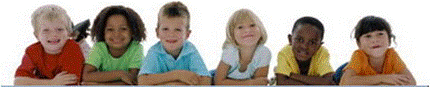 SLP 560 Medical Speech Language PathologySpring 2017How to reach me: I am most easily reached by email, and check it multiple times throughout the day. I do not consider contact with you to be a “bother”. In fact, I invite you to talk with me frequently about our course content and your impressions of what you’re learning. Sometimes a conversation can help illuminate an idea and support your learning.Course Description: Current issues encountered in the medical environment in preparation for an externship and career in a healthcare setting. Collaborative roles, ethics, documentation, communication, advanced diagnostics (MBS), impact of various medical conditions on communication, cognition, and swallowing. Prerequisite: Must have completed SLP 514 DysphagiaRequired Texts:1. Golper, Lee Ann C. (2010). Medical Speech-Language Pathology. (3rd ed). Delmar Cengage Learning. ISBN: 978-1-4283-4057-2 2. MBSImp Training: https://www.mbsimp.com/  Upon registration for SLP 572, you will be provided with a link to enroll yourself in the MBSImp training (Student cost: $75). You will work on lessons autonomously, and will submit to me your final test in the “Reliability Zone” as one of your graded assignments for class.Course Assignments				PointsQuizzes (5@20points)			100Training Videos (4@25 pts)			100MBSImp Reliability Zone Test	  	100Caregiver Training Presentation	 	  25Resource Binder				  25Total					 	350Core Objectives:Describe the role of the SLP on interdisciplinary teams in a variety of medical settings;Explain the functions and collaborative roles of medical professionals; Demonstrate the ability to interpret common medical terms and abbreviations;Describe the impact of tracheostomies, ventilators, and head and neck cancer on communication and swallowing abilities.Read and interpret Modified Barium Swallow Studies;Analyze common ethical dilemmas related to the medical field;  Demonstrate ability to plan a treatment day with consideration of documentation and reimbursement requirements;Conduct a thorough medical chart review to extract information about insurance, medical status and acuity, vital signs, medications, and recent diagnostic tests to summarize a patient’s chart and plan for an efficient and effective comprehensive assessment.Topics:Collaborative role of SLP in medical settingCommunication with teamSettings & continuum of careMedical terminologyTrach & VentHead &Neck CancerLaryngectomyMBS FEESNICU/Pediatric Feeding (pending confirmation of guest lecture)EthicsBilling/Coding/Documentation:     ICD-10, CPT, Med A, Med B, RUGS Palliative CareDrug effects, pharmacologyGeneral PoliciesStudents are expected to participate in class discussions and complete assignments in a thorough and insightful manner. Assignments must be posted by midnight of the due date in order to avoid a grade reduction of 5% per day. Quizzes and exams will not be accepted late. If unforeseen events interfere with your ability to participate in this course, prompt communication with the instructor through email or phone contact would be to your advantage. Plagiarism will result in the failure of the assignment involved. The University definition of plagiarism is found on page 59 of the Faculty Handbook. To represent ideas or interpretations taken from another source as one’s own is plagiarism. Plagiarism is a serious offense. The academic work of students must be their own. Students must give the author(s) credit for any source material used. To lift content directly from a source without giving credit is a flagrant act. To present a borrowed passage after having changed a few words, even is the source is cited, is also plagiarism. Student work presented in this course may be analyzed using plagiarism detection software.Students with disabilities, who require accommodations (academic adjustments and/or auxiliary aids or services) for this course, must contact the Student Accessibility Resource Center, DSU 1074, sarc@wku.edu, phone (270) 745-5004 V/TDD. Please do not request accommodations directly from the instructor without a letter of accommodation from the Student Accessibility Resource Center.Technology Management: This course will involve the use of Blackboard software. Managing student technology is the sole responsibility of the student. The student is responsible for making sure that: (a) student word processing software is compatible with that used by the University; (b) student email software is working properly and that students know how to use it (e.g., to send attachments to the professor); (c) Internet service providers’ equipment and software are installed and working properly in conjunction with student computers; (d) in the event that a student’s computer stops working properly or becomes totally inoperative, the student has another means by which he or she can successfully complete the course; and (e) any other student technology problem or issue gets successfully resolved. The IT Help Desk can be reached at 270-745-7000.The instructor reserves the right to modify this syllabus as needed.Grading Scale: Grades are based on the total percentage of points earned. This means that your grade equals earned points/total points. Grading is as follows:A 93-100B 85-92C 77-84D 68-76F below 68SLP 560 Topics CalendarSpring 2017- Dr. Kirk Atkinson, Chair (GFCB)  - Email:  kirk.atkinson@wku.edu- Dr. Marge Maxwell, (CEBS)   - Email:  marge.maxwell@wku.edu- Dr. Andrew Rosa,  (UC)  - Email:  andrew.rosa@wku.edu - Dr. Chris Groves,  (OCSE) - Email:  chris.groves@wku.edu- Dr. Dorothea Browder (PCAL)  - Email:  dorothea.browder@wku.edu - Dr. Amy Cappiccie, (CHHS)  - Email: amy.cappiccie@wku.eduSchool of Professional Studies                                                 10/14/2016College Curriculum Committee 10/20/2016Professional Education Council (if applicable)Graduate Council University SenateSchool of Professional Studies Department10/14/2016College Curriculum Committee 10/20/2016Graduate CouncilUniversity SenateDepartment of  Communication Sciences and Disorders09/14/2016CHHS Graduate Curriculum Committee 10/17/2016Graduate Curriculum CommitteeGraduate Council  University SenateDepartment of Physical Therapy09/30/16 CHHS Graduate Curriculum Committee 10/17/2016Graduate Curriculum CommitteeGraduate Council University SenateDepartment of Physical Therapy09/30/16 CHHS Graduate Curriculum Committee 10/17/2016Graduate Curriculum CommitteeGraduate Council University SenateSchool of Professional Studies 10/03/2016University College Curriculum Committee 10/22/2016Professional Education Council (if applicable)Graduate Council University SenateDepartment of  Communication Sciences and Disorders09/14/2016CHHS Graduate Curriculum Committee 10/17/2016Graduate Curriculum CommitteeGraduate Council  University SenateDepartment of Physical Therapy09/30/16CHHS Graduate Curriculum Committee 10/17/2016Graduate Curriculum CommitteeGraduate Council University SenateDepartment of Physical Therapy09/30/16CHHS Graduate Curriculum Committee 10/17/2016Graduate Curriculum CommitteeGraduate Council University SenateDepartment of Physical Therapy09/30/16CHHS Graduate Curriculum Committee 10/17/2016Graduate Curriculum CommitteeGraduate Council University SenateEDD Leadership Council6/13/2016CEBS College Curriculum Committee 10/4/2016Professional Education Council (if applicable)NAGraduate Council University SenateDepartment of Biology9/16/16OCSE Graduate Curriculum Committee 10/12/16Graduate Council University Senate Department of  Communication Sciences and Disorders09/14/2016CHHS Graduate Curriculum Committee 10/17/2016Graduate Curriculum CommitteeGraduate Council  University SenateDepartment of  Communication Sciences and Disorders09/14/2016CHHS Graduate Curriculum Committee 10/17/2016Graduate Curriculum CommitteeGraduate Council  University SenateDepartment of  Physical Therapy09/30/2016CHHS Graduate Curriculum Committee 10/17/2016Graduate Curriculum CommitteeGraduate Council  University SenatePlan A (Thesis Option) Degree Requirements—36 hoursRequired Courses—18 hoursThe following three courses must be taken in the     first year:FLK 577 Folklore TheoryFLK 578 Folklore FieldworkFLK 569 Folklore  Genres Two of the following genre courses:FLK 561 Folk Arts and TechnologyFLK 571 Folk NarrativeFLK 575 Folk BeliefFLK 576 American Traditional MusicFLK 580 Folklore Conversation and CommunicationOne of the following applied course:FLK 470G Museum Procedures and Preservation TechniquesFLK 560 Cultural ConservationFLK 562 Folklore and EducationFLK 572 Public FolkloreElectives—12 hoursSelected with approval  of advisorThesis – 6 hoursFLK 599 Thesis Research and WritingExamThe student must also pass a comprehensive written examination based on course work and a program reading list.Plan A (Thesis Option) Degree Requirements—36 hoursRequired Courses—21 hoursThe following three courses must be taken in the     first year:FLK 577 Folklore TheoryFLK 578 Folklore FieldworkFLK 569 Folklore  Genres Two of t The following genre courses:FLK 561 Folk Arts and TechnologyFLK 571 Folk NarrativeFLK 575 Folk BeliefFLK 576 American Traditional MusicFLK 580 Folklore Conversation and CommunicationOne of the following applied courses:FLK 470G Museum Procedures and Preservation TechniquesFLK 560 Cultural ConservationFLK 562 Folklore and EducationFLK 572 Public FolkloreElectives—12  9 hoursSelected with approval of advisorThesis – 6 hoursFLK 599 Thesis Research and WritingExamThe student must also pass a comprehensive written examination based on course work and a program reading list.Plan B (Public Folklore Option) Degree Requirements---36 hoursRequired Courses—21 hoursThe following three courses must be taken in the     first year:FLK 577 Folklore TheoryFLK 578 Folklore FieldworkFLK 569 Folklore  Genres Two of the following genre courses:FLK 561 Folk Arts and TechnologyFLK 571 Folk NarrativeFLK 575 Folk BeliefFLK 576 American Traditional MusicFLK 580 Folklore Conversation and CommunicationThese courses are required:FLK 562 Folklore and EducationFLK 572 Public FolkloreChoice of thesis or non-thesis track:Thesis track—15 hoursFLK 599 Thesis Research and Writing9 hours of electives chosen with advisor’s approvalNon-thesis track—15 hoursOne of the following:FLK 589 Internship (minimum 1 hour)FLK 587 Capstone Public Folklore (minimum 1 hour)14 hours of electives chosen with advisor’s approvalPortfolio of professional-level work Exam The student must also pass a comprehensive written examination based on course work and a program reading list.Plan B (Public Folklore Option) Degree Requirements---36 hoursRequired Courses—21 hoursThe following three courses must be taken in the     first year:FLK 577 Folklore TheoryFLK 578 Folklore FieldworkFLK 569 Folklore  Genres Two of the following genre courses:FLK 561 Folk Arts and TechnologyFLK 571 Folk NarrativeFLK 575 Folk BeliefFLK 576 American Traditional MusicFLK 580 Folklore Conversation and CommunicationThese courses are required:FLK 562 Folklore and EducationFLK 572 Public FolkloreChoice of thesis or non-thesis track:Thesis track—15 hoursFLK 599 Thesis Research and Writing9 hours of electives chosen with advisor’s approvalNon-thesis track—15 hoursOne of the following:FLK 589 Internship (minimum 1 hour)FLK 587 Capstone Public Folklore (minimum 1 hour)14 hours of electives chosen with advisor’s approvalPortfolio of professional-level work Exam The student must also pass a comprehensive written examination based on course work and a program reading list.Plan C  (Historic Preservation Option) Degree  Requirements—36 hoursRequired Courses—21 hoursThe following three courses must be taken in the     first year:FLK 577 Folklore TheoryFLK 578 Folklore FieldworkFLK 569 Folklore  Genres Two of the following genre courses:FLK 561 Folk Arts and TechnologyFLK 571 Folk NarrativeFLK 575 Folk BeliefFLK 576 American Traditional MusicFLK 580 Folklore Conversation and CommunicationTwo of the following courses are required:FLK 470G Museum Procedures and Preservation TechniquesFLK 464G Vernacular ArchitectureFLK 560  Cultural ConservationChoice of thesis or non-thesis track:Thesis track—15 hoursFLK 599 Thesis Research and Writing9 hours of electives chosen with advisor’sapprovalNon-thesis track—15 hoursOne of the following:FLK 589 Internship (minimum 1 hour)FLK 588 Capstone Historic Preservation (minimum 1 hour)14 hours of electives chosen with advisor’s approval portfolio of professional-level work Exam The student must also pass a comprehensive written examination based on course work and a program reading list.Plan C  (Historic Preservation Option) Degree  Requirements—36 hoursRequired Courses—24 hoursThe following three courses must be taken in the     first year:FLK 577 Folklore TheoryFLK 578 Folklore FieldworkFLK 569 Folklore  Genres Two of the following genre courses:FLK 561 Folk Arts and TechnologyFLK 571 Folk NarrativeFLK 575 Folk BeliefFLK 576 American Traditional MusicFLK 580 Folklore Conversation and CommunicationTwo of the These following courses are required:FLK 470G Museum Procedures and Preservation TechniquesFLK 464G Vernacular ArchitectureFLK 560  Cultural ConservationChoice of thesis or non-thesis track:Thesis track—12 hoursFLK 599 Thesis Research and Writing6 hours of electives chosen with advisor’s approvalNon-thesis track—15 hoursOne of the following:FLK 589 Internship (minimum 1 hour)FLK 588 Capstone Historic Preservation (minimum 1 hour) 14 hours of electives chosen with advisor’sapprovalportfolio of professional-level work Exam The student must also pass a comprehensive written examination based on course work and a program reading list.Department of Folk Studies and AnthropologySeptember 26, 2016Potter College Curriculum Committee October 13, 2016Graduate CouncilUniversity Senate Existing ProgramRevised ProgramCatalog DescriptionCatalog DescriptionThe DPT Program is designed to prepare students to plan and administer treatment to help patients regain diminished physical function lost secondary to injury or disease, to promote soft tissue healing, and to relieve pain. Determining the degree of impairment allows physical therapists to help patients return to full function by using various physical agents to decrease pain and by using therapeutic exercises to increase strength, endurance, and coordination.The purpose of the DPT Program is to provide students pursuing a career in physical therapy the opportunity to acquire the knowledge and skills required for the safe practice of physical therapy. Students are prepared as generalists, but also have some opportunity to investigate specialized aspects of physical therapy through numerous clinical exposures. The program of study consists of 118 credit hours of graduate course work and consists of intense academic and clinical work spread over 3 years. These hours are divided between classroom, clinical, and research activities.The DPT Program is an entry-level professional degree program designed to provide individuals with baccalaureate degrees and the appropriate prerequisite courses the knowledge and skills to develop clinical and research expertise in the field of physical therapy. Upon receiving the DPT degree, students will be eligible to sit for the licensure examination in physical therapy.The Mission of the WKU Doctor of Physical Therapy program is to serve the healthcare and preventative needs of the Commonwealth of Kentucky, including rural and under-served areas, by developing culturally competent, caring, autonomous physical therapists who will engage in evidence based practice, critical thinking, professional behavior, life-long learning, and community/professional service.In addition to formal lecture and laboratory courses, students are required to successfully complete clinical experiences usually conducted at external agencies/facilities. Due to the nature of these experiences and to stipulations established by agencies/facilities, specific requirements for students may exist to be eligible to participate in the clinical experiences. These requirements may include, but are not limited to, undergoing criminal background checks, drug testing, and TB skin tests; providing proof of health insurance, professional liability insurance, and/or immunization records or blood titers verifying proof of immunizations. These items may need to be updated annually. Additionally, there may be certifications, training seminars, or other requirements specified by the facility/agency that a student must meet in order to be eligible for clinical experiences at a facility. It is the responsibility of the student to ensure that all institutional and/or facility requirements are met as a condition of participating in any on or off-campus experiences; students may be responsible in part or in full for any costs incurred to meet such requirements. Student questions regarding the agreements with external agencies may be directed to the Academic Coordinator of Clinical Education of the DPT Program. Students are also responsible for transportation to and from off-campus experiences.For more information visit www.wku.edu/physicaltherapy/index.php or call the DPT Program office, (270) 745-3234. The DPT Program is designed to prepare students to plan and administer treatment to help patients regain diminished physical function lost secondary to injury or disease, to promote soft tissue healing, and to relieve pain. Determining the degree of impairment allows physical therapists to help patients return to full function by using various physical agents to decrease pain and by using therapeutic exercises to increase strength, endurance, and coordination.The purpose of the DPT Program is to provide students pursuing a career in physical therapy the opportunity to acquire the knowledge and skills required for the safe practice of physical therapy. Students are prepared as generalists, but also have some opportunity to investigate specialized aspects of physical therapy through numerous clinical exposures. The program of study consists of 118 credit hours of graduate course work and consists of intense academic and clinical work spread over 3 years. These hours are divided between classroom, clinical, and research activities.The DPT Program is an entry-level professional degree program designed to provide individuals with baccalaureate degrees and the appropriate prerequisite courses the knowledge and skills to develop clinical and research expertise in the field of physical therapy. Upon receiving the DPT degree, students will be eligible to sit for the licensure examination in physical therapy.The Mission of the WKU Doctor of Physical Therapy program is to serve the healthcare and preventative needs of the Commonwealth of Kentucky, including rural and under-served areas, by developing culturally competent, caring, autonomous physical therapists who will engage in evidence based practice, critical thinking, professional behavior, life-long learning, and community/professional service.In addition to formal lecture and laboratory courses, students are required to successfully complete clinical experiences usually conducted at external agencies/facilities. Due to the nature of these experiences and to stipulations established by agencies/facilities, specific requirements for students may exist to be eligible to participate in the clinical experiences. These requirements may include, but are not limited to, undergoing criminal background checks, drug testing, and TB skin tests; providing proof of health insurance, professional liability insurance, and/or immunization records or blood titers verifying proof of immunizations. These items may need to be updated annually. Additionally, there may be certifications, training seminars, or other requirements specified by the facility/agency that a student must meet in order to be eligible for clinical experiences at a facility. It is the responsibility of the student to ensure that all institutional and/or facility requirements are met as a condition of participating in any on or off-campus experiences; students may be responsible in part or in full for any costs incurred to meet such requirements. Student questions regarding the agreements with external agencies may be directed to the Academic Coordinator of Clinical Education of the DPT Program. Students are also responsible for transportation to and from off-campus experiences.For more information visit www.wku.edu/physicaltherapy/index.php or call the DPT Program office, (270) 745-3234. Existing Admissions RequirementsRevised Admissions RequirementsProgram AdmissionAdmission to the program is competitive and is limited to 30 students per class. Complete applications that are received by the application due date will be reviewed by the Admissions Committee to determine which applicants will be offered an interview.  Following the completion of all interviews, the Admissions Committee will determine which applicants will be offered entry into the program. Due to the competitiveness for entry into the program and the limited spaces available, applicants that meet the minimum requirements are not ensured admission into the program.The following are requirements for admission into the Doctor of Physical Therapy (DPT) Program:Baccalaureate Degree:  Prospective candidates are required to earn a baccalaureate degree from an accredited college or university prior to matriculation.Prerequisite Courses: Prospective candidates are required to complete the following prerequisite courses: Human Anatomy (1 semester with lab) OR Human Anatomy & Physiology I (1 semester with lab)Biology (2 semesters with labs)General Chemistry (2 semesters with labs)General Physics (2 semesters with labs)Psychology (1 semester)Statistics (1 semester)No grade lower than a C (i.e. C-, D, F) is acceptable in the above prerequisite courses.Grade Point Average (GPA): A minimum undergraduate GPA of 3.0 on a 4.0 scale, for both cumulative and prerequisite courses.Graduate Record Exam (GRE):There is no minimum GRE score requirement.A composite score of 300 or higher on the verbal and quantitative sections is recommended.A score of 4 out of 6 on the analytical writing section is recommended.Doctor of Physical Therapy Program application materials:Prospective students are required to apply online using the Physical Therapist Centralized Application Service (PTCAS).Prospective students are required to produce official Transcripts from all College, University, and professional coursework for PTCAS verification.Prospective students are required to submit official GRE scores to PTCAS using code 0557.Please refer to the PTCAS WKU Program Profile website for further information regarding completing your application.Applicants are required to complete the WKU Graduate School application. Prospective students are required to produce official Transcripts from all College, University, and professional coursework directly to the WKU Graduate School.Prospective students are required to submit official GRE scores directly to the WKU Graduate School via ETS using code 0557Please refer to the Graduate School at WKU website for clarification regarding the application process.Two Letters of RecommendationThe first letter of recommendation is required from a licensed Physical Therapist.The second letter of recommendation is required to be from a current or previous professor, an advisor, or a current or previous employer/supervisor.Technical Standards: Students are required to enter the Program with a minimum level of ability in specific areas termed “Technical standards” and are required to meet the minimum technical standards with or without reasonable accommodation as part of the Core Performance Standards as stated in the DPT Program Student Manual and Program Policies and Procedures.  Your application to the WKU DPT program signifies you have reviewed and understand the Technical Standards provided on the WKU DPT program website.  In addition, upon admission you will be required to sign documentation that you understand the implications and content in each section, as well as signify whether you will or will not require reasonable accommodations.An interview may be required.Program AdmissionAdmission to the program is competitive and is limited to 30 students per class. Complete applications that are received by the application due date will be reviewed by the Admissions Committee to determine which applicants will be offered an interview.  Following the completion of all interviews, the Admissions Committee will determine which applicants will be offered entry into the program. Due to the competitiveness for entry into the program and the limited spaces available, applicants that meet the minimum requirements are not ensured admission into the program.The following are requirements for admission into the Doctor of Physical Therapy (DPT) Program:Baccalaureate Degree:  Prospective candidates are required to earn a baccalaureate degree from an accredited college or university prior to matriculation.Prerequisite Courses: Prospective candidates are required to complete the following prerequisite courses: Human Anatomy (1 semester with lab) OR Human Anatomy & Physiology I (1 semester with lab)Biology (2 semesters with labs)General Chemistry (2 semesters with labs)General Physics (2 semesters with labs)Psychology (1 semester)Statistics (1 semester)No grade lower than a C (i.e. C-, D, F) is acceptable in the above prerequisite courses.Grade Point Average (GPA): A minimum undergraduate GPA of 3.0 on a 4.0 scale, for both cumulative and prerequisite courses.Graduate Record Exam (GRE):There is no minimum GRE score requirement.A composite score of 300 or higher on the verbal and quantitative sections is recommended.A score of 4 out of 6 on the analytical writing section is recommended.Doctor of Physical Therapy Program application materials:Prospective students are required to apply online using the Physical Therapist Centralized Application Service (PTCAS).Prospective students are required to produce official Transcripts from all College, University, and professional coursework for PTCAS verification.Prospective students are required to submit official GRE scores to PTCAS using code 0557.Please refer to the PTCAS WKU Program Profile website for further information regarding completing your application.Two Letters of RecommendationThe first letter of recommendation is required from a licensed Physical Therapist.The second letter of recommendation is required to be from a current or previous professor, an advisor, or a current or previous employer/supervisor.Applicants are required to complete the WKU Graduate School application. Prospective students are required to produce official Transcripts from all College, University, and professional coursework directly to the WKU Graduate School.Prospective students are required to submit official GRE scores directly to the WKU Graduate School via ETS using code 0557Please refer to the Graduate School at WKU website for clarification regarding the application process.Technical Standards: Students are required to enter the Program with a minimum level of ability in specific areas termed “Technical standards” and are required to meet the minimum technical standards with or without reasonable accommodation as part of the Core Performance Standards as stated in the DPT Program Student Manual and Program Policies and Procedures.  Your application to the WKU DPT program signifies you have reviewed and understand the Technical Standards provided on the WKU DPT program website.  In addition, upon admission you will be required to sign documentation that you understand the implications and content in each section, as well as signify whether you will or will not require reasonable accommodations.An interview may be required.Existing ProgramRevised ProgramProgram Requirements Program RequirementsRequired Courses			 (hrs)DPT 700  Orientation to Physical Therapy      1            DPT 705  Topics in Physical Therapy	        1DPT 711  Principles of Physical                  Assessment I		                     1DPT 712  Principles of Physical 			   Assessment II		                     2DPT 713  Principles of Physical 			   Assessment III		        2DPT 714  Fundamentals of Therapeutic                  Exercise		                     2DPT 715  Patient Care Techniques	        3DPT 720  Gross Human Anatomy I                 2DPT 721  Gross Human Anatomy I Lab	        1DPT 722  Gross Human Anatomy II	        2DPT 723  Gross Human Anatomy II Lab	        1DPT 724  Pathophysiology        		        4DPT 726  Orthopaedic Foundations	        3DPT 727  Health Promotion and Wellness                    in Physical Therapy		        2DPT 728  Clinical Exercise Physiology	        2DPT 729  Pharmacology in Physical                  Therapy		                     2DPT 736  Neuroanatomy	 	        3DPT 737  Neurophysiology		        3DPT 738  Motor Control	                     2DPT 740  Physical Modalities 		        3DPT 742  Diagnostic Testing and Imaging     2DPT 745  Wound Care 			       2DPT 746  Orthopaedic Assessment	       4DPT 747  Women's Health in Physical 		            Therapy		                                 2DPT 748  Prosthetics and Orthotics	       2   DPT 751  Supervised Clinical Education I     4DPT 752  Supervised Clinical Education II    5DPT 753  Supervised Clinical Education III  7DPT 754  Supervised Clinical Education IV  9DPT 760  Professional Issues   		       2DPT 762  Physical Therapy Management                  and Administration		       3DPT 770  Orthopaedic Rehabilitation	       4DPT 771  Neurological Rehabilitation	       4DPT 772 Cardiopulmonary Rehabilitation     3DPT 774  Spine Assessment and 			   Intervention		                    3DPT 775  Differential Diagnosis		       4DPT 778 Geriatric Physical Therapy              1DPT 779 Pediatric Physical Therapy              3DPT 781  Research in Physical Therapy I      3 DPT 782  Research in Physical Therapy II     3DPT 783  Research in Physical Therapy III    3DPT 784  Research in Physical Therapy IV    1DPT 785  Research in Physical Therapy V     1DPT 790  Physical Therapy Seminar               1Total Hours				118 Required Courses			 (hrs)DPT 700  Orientation to Physical Therapy    1DPT 705  Topics in Physical Therapy	      1DPT 711  Principles of Physical                  Assessment I		                    1DPT 712  Principles of Physical                  Assessment II		       2      DPT 713  Principles of Physical                  Assessment III                                2DPT 715  Patient Care Techniques	       3DPT 720  Gross Human Anatomy I                2DPT 721  Gross Human Anatomy I Lab	       1DPT 722  Gross Human Anatomy II	       2DPT 723  Gross Human Anatomy II Lab	       1DPT 724  Pathophysiology        		       4DPT 726  Orthopaedic Foundations	       3DPT 727  Health Promotion and Wellness                    in Physical Therapy		       2DPT 728  Clinical Exercise Physiology	       2DPT 729  Pharmacology in Physical                  Therapy		                    2DPT 736  Neuroanatomy	 	       3DPT 737  Neurophysiology		       3DPT 738  Motor Control	  	       2DPT 740  Physical Modalities 		       3DPT 742  Diagnostic Testing and Imaging    2DPT 745  Integumentary System	       2DPT 746  Orthopaedic Assessment	       4DPT 747  Women's Health in Physical                  Therapy                                           2DPT 748  Prosthetics and Orthotics	        2DPT 749  Neurological Assessment                1DPT 751  Supervised Clinical Education I      4DPT 752  Supervised Clinical Education II     5DPT 753  Supervised Clinical Education III    7DPT 754  Supervised Clinical Education IV    9DPT 760  Professional Issues   		         2DPT 761  Physical Therapy Management and Administration I                                                1DPT 762  Physical Therapy Management                  and Administration II		         3DPT 770  Orthopaedic Rehabilitation	         4DPT 771  Neurological Rehabilitation	         4DPT 772 Cardiopulmonary Rehabilitation       3DPT 774  Spine Assessment and 			   Intervention		                      3DPT 775  Screening for Referral  	         4DPT 778 Geriatric Physical Therapy                1DPT 779 Pediatric Physical Therapy                3DPT 781  Research in Physical Therapy I        3DPT 782  Research in Physical Therapy II       3DPT 783  Research in Physical Therapy III      3DPT 784  Research in Physical Therapy IV      1DPT 785  Research in Physical Therapy V       1DPT 790  Physical Therapy Seminar                1Total Hours				118Department of Physical Therapy09/30/16CHHS Graduate Curriculum Committee 10/17/2016Graduate Curriculum CommitteeGraduate Council University SenateExisting ProgramRevised ProgramProgram AdmissionApplicants to the master's degree program in Speech-Language Pathology must meet the following minimum requirements:GRE Verbal score of 143. GRE Writing score of 3.5A baccalaureate degree from a regionally accredited institution. Average GPA for the last 60 credit hours of college coursework of 3.5 (There must be a minimum of 60 credit hours with a letter grade. Only courses with a letter grade will be used. Pass/Fail grades are not included.)The following prerequisite courses in communication sciences and disorders must be completed, in progress, or on the applicant’s plan of study when applying to the program.1. Normal Speech & Language Development 2. Science of Speech & Hearing3. Phonetics 4. Language Disorders 5. Articulation Disorders6. Speech Anatomy & Physiology 7. Audiology 8. Diagnostic or Assessment Procedures Clinical observation through a University program (25 hours of clinical observation supervised by a certified speech-language pathologist or audiologist) is preferred but not required.See undergraduate Pre-SLP coursework for more information about how to register for prerequisite courses in communication sciences and disorders. The following prerequisite courses in basic sciences must be completed, in progress, or on the applicant’s plan of study when applying to the program.These include one course in each of the 4 basic science areas:Biological Science (Science of living things, such as Biology, Human Anatomy)Physical Science (Science of non-living things: Acoustics, Physics or Chemistry)Social Science (Psychology, Sociology, Anthropology)StatisticsAll prerequisite course must be completed before beginning the graduate program.Applicants must also submit along with an application to the Graduate School:Written essay - The essay must be no more than 1 page typed, using a 12-point Times New Roman font, and double- spaced. The applicant’s name and the date on which the essay was written should be noted at the top. Visit www.wku.edu/communicationdisorders for designated topic when applying.3 references listed with the reference’s name, relationship to the applicant, address, phone number, and email address. Letters of recommendation should NOT be sent.Official GRE score report.  Exam must be completed within the past 5 years.Official transcripts from all colleges attended.Departmental Application must be completed and submitted to the Department of Communication Sciences and DisordersVideo presentation.Applications to the Speech-Language Pathology graduate program will be ranked based on scores in the following areas:Verbal score of the GREWriting score of the GREAverage GPA for the last 60 credit hours of college courseworkWritten essayInterpersonal communication Accreditation standards require that the clinical education component of the curriculum provide students with access to a client/patient base that is sufficient to achieve stated mission and goals and includes a variety of clinical settings, client/patient populations, and age groups. Therefore, this department reserves the right to limit enrollment in geographical areas where there are known issues in obtaining sufficient and appropriate clinical sites for students. Check www.wku.edu/communicationdisorders for further information before applying to the program.Any academic deficiencies required to meet certification requirements of the American Speech-Language-Hearing Association must be completed.Please refer to the admission section of this catalog for Graduate School admission requirements.Program AdmissionApplicants to the master's degree program in Speech-Language Pathology must meet the following minimum requirements:GRE Verbal score of 143.GRE Writing score of 3.5A baccalaureate degree in the profession from a regionally accredited institution OR a baccalaureate degree outside of the profession and the following courses:1. Normal Speech & Language Development 2. Science of Speech & Hearing3. Phonetics 4. Language Disorders 5. Articulation Disorders6. Speech Anatomy & Physiology 7. Audiology 8. Diagnostic or Assessment Procedures The degree and/or prerequisite courses in communication sciences and disorders must be completed, in progress, or on the applicant’s plan of study when applying to the program.Average GPA for the last 60 credit hours of college coursework of 3.5 (There must be a minimum of 60 credit hours with a letter grade. Only courses with a letter grade will be used. Pass/Fail grades are not included.)Clinical observation through a University program (25 hours of clinical observation supervised by a certified speech-language pathologist or audiologist) is preferred but not required.See undergraduate Pre-SLP coursework for more information about how to register for prerequisite courses in communication sciences and disorders. The following courses in basic sciences must be completed, in progress, or on the applicant’s plan of study when applying to the program:These include one course in each of the 4 basic science areas:Biological Science (Science of living things, such as Biology, Human Anatomy)Physical Science (Science of non-living things: Acoustics, Physics or Chemistry)Social Science (Psychology, Sociology, Anthropology)StatisticsAll prerequisite or basic science courses must be completed before beginning the graduate program.Essential Functions: Students must enter the Program with a minimum level of ability in specific areas termed essential functions. Students must be able to meet minimum essential skills with or without reasonable accommodation during their internship or externship experiences. Applicants must also submit along with an application to the Graduate School:Written essay - The essay must be no more than 1 page typed, using a 12-point Times New Roman font, and double- spaced. The applicant’s name and the date on which the essay was written should be noted at the top. Visit www.wku.edu/communicationdisorders for designated topic when applying.3 references listed with the reference’s name, relationship to the applicant, address, phone number, and email address. Letters of recommendation should NOT be sent.Official GRE score report.  Exam must be completed within the past 5 years.Official transcripts from all colleges attended.Departmental Application must be completed and submitted to the Department of Communication Sciences and DisordersFinalists may be contacted to provide a short video presentation and/or interview to assess interpersonal communication.Applications to the Speech-Language Pathology graduate program will be ranked based on scores in the following areas:Verbal score of the GREWriting score of the GREAverage GPA for the last 60 credit hours of college courseworkWritten essayInterpersonal communication Accreditation standards require that the clinical education component of the curriculum provide students with access to a client/patient base that is sufficient to achieve stated mission and goals and includes a variety of clinical settings, client/patient populations, and age groups. Therefore, this department reserves the right to limit enrollment in geographical areas where there are known issues in obtaining sufficient and appropriate clinical sites for students. Check www.wku.edu/communicationdisorders for further information before applying to the program.Any academic deficiencies required to meet certification requirements of the American Speech-Language-Hearing Association must be completed.Please refer to the admission section of this catalog for Graduate School admission requirements.Department of Communication Sciences and Disorders09/14/2016CHHS Graduate Curriculum Committee 10/17/2016Graduate Curriculum CommitteeGraduate Council  University SenateThe Master of Arts in Education in Adult Education prepares students for professional adult education practice at the graduate level to teach adults in a variety of settings.  These settings include community education, adult basic education, adult literacy, corporate training, human resources and organizational development, workplace training, patient education, technical and community colleges, and other adult learning centers.  Students select the General concentration, the Community and Technical College Concentration, or the Higher Education Concentration.Adult Education – General Concentration The 30-hour General Concentration in Adult Education consists of a required core of 9 semester hours in Adult Education, a research foundations course, and two 3-hour electives. The student and his or her advisor choose electives relevant to the student's area of interest. The remaining six hours will be attained through completion of a thesis or the following two additional courses are required (ADED 590 – Adult Education Practicum and ADED 597 – Directed Study in Adult Education).  Students completing the additional non-thesis courses will be required to make a presentation of their findings of their applied research project. All students taking the non-thesis option are required to take a comprehensive exam. All students are expected to take EDFN 500 – Research Methods within the first twelve hours of their program.General Adult Education ConcentrationCore Courses (9 hours)Course				Name			ADED 510  Introduction to Adult Education (3)ADED 520  Methods for Teaching Adults (3)ADED 611  Adult Learning and Development (3)Additional Adult Education CoursesADED 530 Program Planning for Adults (3)ADED 540  History and Philosophy of Adult  		Education(3)Electives_6 hoursCourses may be selected from the following or from other courses with prior approval of advisor:ADED 598 Adult Education Seminar (3)CNS 555 Social and Cultural Diversity in Counseling (3)CNS 556 Developmental Career Counseling (3)CNS 557 Human and Family Development in Counseling (3)CNS 572 American College Student (3)CNS 574 Student Development in Higher Education (3)CNS 577 Counseling Concepts and Applications for Student Affairs Professionals (3)CNS 580 Family Life Studies (3)CNS 586 Parenting Issues (3)CNS 667 Drug Abuse Counseling (3)CNS 670 Parameters of Law in Student Affairs and Higher Education (3)SPED 516 Exceptional Child: Perspectives and Issues (3)SPED 518 Seminar: Contemporary Challenges in Spec. Ed. (3)SPED 534 Seminar: Research in Exceptional Child Education (3)LTCY 519 Foundations of Reading Instruction (3)LTCY 523 Diagnostic Reading Procedures for Classroom Teachers (3)LME 535 Survey of Educational Technology Practices (3)LME 537 Principles of Educational Technology Practices (3)PSY 510 Advanced Educational Psychology (3)PSY 511 Psychology of Learning (3)Research Foundations (3 hours)EDFN 500  Research Methods (3)or equivalent as approved by advisorStudents may take one of the following two options:Thesis Option (6 hours)ADED 599  ThesisorNon-Thesis Option (6 hours)ADED 590     Adult Education Practicum	 (3)       ADED 597   Directed Study in Adult Education (3)	Adult Education – Community and Technical College Concentration  The 39-hour Community and Technical College concentration is designed for individuals who work in Community and Technical College settings.  The program consists of a required core of 9 hours in Adult Education, 3 additional hours of higher education courses, 18 hours of content specific graduate courses approved in conjunction with the corresponding discipline, a research foundations course, and two capstone experience courses.  All students are required to take a comprehensive exam. All students are expected to take EDFN 500 – Research Methods within the first twelve hours of their program.Community and Technical College ConcentrationCore Courses (9 hours)Course				Name			ADED 510  Introduction to Adult Education (3)ADED 520  Methods for Teaching Adults (3)ADED 611  Adult Development and Learning (3)Additional Higher Education CoursesEDFN 612   Seminar in Community College Teaching  Discipline Courses (18 hours)Eighteen hours of content specific courses related to the student’s teaching discipline in technical or community collegesResearch Foundations (3 hours)EDFN 500 Research Methodsor equivalent as approved by advisor Capstone Experience (6 hours)ADED 590 Adult Education Practicum  (3)ADED 597 Directed Study in Adult Education (3)Adult Education – Higher Education Concentration  The 30-hour Higher Education concentration is designed for individuals who work in higher education settings, providing training or instructional development to faculty and staff.  The program consists of a required core of 9 hours in Adult Education, 3 hours of EDFN 500 – Research Methods, 6 hours of capstone experience, and 12 hours of concentration courses. All students are required to take a comprehensive exam. All students are expected to take EDFN 500 – Research Methods within the first twelve hours of their program.Higher Education ConcentrationCore Courses (9 hours)Course				Name			ADED 510  Introduction to Adult Education (3)ADED 520  Methods for Teaching Adults (3)      ADED 611  Adult Learning and Development (3)Additional Adult and Higher Education Courses (12 hours) – Choose four courses from the following or other courses as approved by your advisor:ADED 530  Program Planning for Adults (3)EDFN 612   Seminar in Community College Teaching  (3)EDFN 685  Issues in Higher Education (3)EDFN 675 Higher Education in America (3)EDFN 721 - Postsecondary Change and Culture (3)
EDFN 724 - Leadership in Community and Technical Colleges (3)
EDLD 728 - Postsecondary Economics and Finance (3)ID 570    Principles of Instructional Design.  (3)ID 573    Instructional Performance and Task Analysis (3)ID 583    Training Materials (3)      ID 585    Distance Delivery Systems (3)Research Methods Course (3 hours)EDFN 500 Research MethodsCapstone Experience:Students may choose one of the following two options:Thesis Option (6 hours)ADED 599  Thesis (6)orNon-Thesis Option (6 hours)ADED 590   Adult Education Practicum	 (3)ADED 597   Directed Study in Adult Education (3)	Adult Education – Training and Development Concentration  The 30-hour Training and Development concentration is designed for individuals who either work or would like to work as a trainer in the workplace.  This would include business, military, and community education settings among others.  The program consists of a required core of 9 hours in Adult Education, 3 additional hours in ADED 530 – Program Planning for Adults, 3 hours of EDFN 500 – Research Methods, six hours of capstone experience, and 9 hours of electives.  All students are required to take a comprehensive exam.  All students are required to take EDFN 500 – Research Methods within the first 12 hours of their program.Concentration in Training and DevelopmentCore Courses (9 hours) ADED 510  Introduction to Adult Education (3)  ADED 520  Methods for Teaching Adults (3) ADED 611  Adult Learning and Development (3)Additional Required Courses ADED 530  Program Planning for Adults (3) PSYS 773 Employee Training and Development Issues for Organizational Leaders (3) Electives (9 hours): Select from the following or from other courses as approved by advisor: ID 570 Principles of Instructional Design (3) ID 573 Instructional Performance and Task Analysis(3) ID 577 Management of Instructional Systems (3) ID 581 Ethical and Legal Issues in Instructional Design (3) ID 583 Training Methods (3) ID 585 Distance Delivery Systems (3) ID 587 Issues and Problems in Instructional Design (3) ID 595 Advanced Instructional Design Studio (3) LME 535 Survey of Educational Technology Practices (3) LME 537 Principles of Education Technology Applications (3) LME 545 Education Technology Production (3)LME 547 Integration of Education Technology (3) EDFN 501 Educational Statistics (3) EDFN 601 Applied Statistics and Design EDFN 603 Qualitative Research in Education (3) CNS 555 Social and Cultural Diversity in Counseling (3) CNS 589 Group Dynamics in Student Affairs and Higher Education (3) CNS 637 Theories of Addictions (3) CNS 647 Addictions: Assessment, Diagnosis, and Treatment Planning (3) CNS 667 Substance Abuse and Dependency Counseling  (3)Research Foundations (3 hours) EDFN 500 Research Methods or equivalent as approved by advisorStudents may take one of the following two options:Thesis Option (6 hours) ADED 599  ThesisorNon-Thesis Option (6 hours) ADED 590    Adult Education Practicum	 (3) ADED 597   Directed Study in Adult Education (3)The Master of Arts in Education in Adult Education prepares students for professional adult education practice at the graduate level to teach adults in a variety of settings.  These settings include community education, adult basic education, adult literacy, corporate training, human resources and organizational development, workplace training, patient education, technical and community colleges, and other adult learning centers.  Students select the General concentration, the Community and Technical College Concentration, or the Higher Education Concentration.Adult Education – General Concentration The 30-hour General Concentration in Adult Education consists of a required core of 9 semester hours in Adult Education, 6 additional hours of Adult Education, a research foundations course, and two 3-hour electives, and 6 hours of capstone experience coursework. The student and his or her advisor choose electives relevant to the student's area of interest. The remaining six hours will be attained through completion of a thesis or the following two additional courses are required (ADED 590 – Adult Education Practicum and ADED 597 – Directed Study in Adult Education).  Students completing the additional non-thesis courses will be required to make a presentation of their findings of their applied research project. All students taking the non-thesis option are required to take a comprehensive exam. All students are expected to take EDFN 500 – Research Methods within the first twelve hours of their program.General Adult Education ConcentrationCore Courses (9 hours)Course				Name			ADED 510  Introduction to Adult Education (3)ADED 520  Methods for Teaching Adults (3)ADED 611  Adult Learning and Development(3)Additional Adult Education CoursesADED 530 Program Planning for Adults (3)ADED 540  History and Philosophy of Adult  		Education(3)Electives_6 hoursCourses may be selected from the following or from other courses with prior approval of advisor:ADED 598 Adult Education Seminar (3)CNS 555 Social and Cultural Diversity in Counseling (3)CNS 556 Developmental Career Counseling (3)CNS 557 Human and Family Development in Counseling (3)CNS 572 American College Student (3)CNS 574 Student Development in Higher Education (3)CNS 577 Counseling Concepts and Applications for Student Affairs Professionals (3)CNS 580 Family Life Studies (3)CNS 586 Parenting Issues (3)CNS 667 Drug Abuse Counseling (3)CNS 670 Parameters of Law in Student Affairs and Higher Education (3)SPED 516 Exceptional Child: Perspectives and Issues (3)SPED 518 Seminar: Contemporary Challenges in Spec. Ed. (3)SPED 534 Seminar: Research in Exceptional Child Education (3)LTCY 519 Foundations of Reading Instruction (3)LTCY 523 Diagnostic Reading Procedures for Classroom Teachers (3)LME 535 Survey of Educational Technology Practices (3)LME 537 Principles of Educational Technology Practices (3)PSY 510 Advanced Educational Psychology (3)PSY 511 Psychology of Learning (3)Research Foundations (3 hours)EDFN 500  Research Methods (3)or equivalent as approved by advisorStudents may take one of the following two options:Capstone Experience:Thesis Option (6 hours)ADED 599  ThesisorNon-Thesis Option (6 hours)ADED 590     Adult Education Practicum	 (3)       ADED 597   Directed Study in Adult Education (3)Adult Education – Community and Technical College Concentration  The 39-hour Community and Technical College concentration is designed for individuals who work in Community and Technical College settings.  The program consists of a required core of 9 hours in Adult Education, 3 additional hours of higher education courses, 18 hours of content specific graduate courses approved in conjunction with the corresponding discipline, a research foundations (3 credit hours) course, and two capstone experience (6 credit hours) courses.  All students are required to take a comprehensive exam. All students are expected to take EDFN 500 – Research Methods within the first twelve hours of their program.Community and Technical College ConcentrationCore Courses (9 hours)Course				Name			ADED 510  Introduction to Adult Education (3)ADED 520  Methods for Teaching Adults (3)ADED 611  Adult Development and Learning(3)Additional Higher Education CoursesEDFN 612   Seminar in Community College Teaching  Discipline Courses (18 hours)Eighteen hours of content specific courses related to the student’s teaching discipline in technical or community collegesResearch Foundations (3 hours)EDFN 500 Research Methodsor equivalent as approved by advisor Capstone Experience (6 hours)ADED 590 Adult Education Practicum  (3)ADED 597 Directed Study in Adult Education (3)Adult Education – Higher Education Concentration  The 30-hour Higher Education concentration is designed for individuals who work in higher education settings, providing training or instructional development to faculty and staff.  The program consists of a required core of 9 hours in Adult Education, 3 hours of EDFN 500 – Research Methods research foundations, 6 hours of capstone experience, and 12 hours of additional Adult and Higher Education concentration courses. All students are required to take a comprehensive exam. All students are expected to take EDFN 500 – Research Methods within the first twelve hours of their program.Higher Education ConcentrationCore Courses (9 hours)Course				Name			ADED 510  Introduction to Adult Education (3)ADED 520  Methods for Teaching Adults (3)      ADED 611  Adult Learning and Development (3)Additional Adult and Higher Education Courses (12 hours) – Choose four courses from the following or other courses as approved by your advisor:ADED 530  Program Planning for Adults (3)EDFN 612   Seminar in Community College Teaching  (3)EDFN 685  Issues in Higher Education (3)EDFN 675  Higher Education in America (3)EDFN 721 - Postsecondary Change and Culture (3)
EDFN 724 - Leadership in Community and Technical Colleges (3)
EDLD 728 - Postsecondary Economics and Finance (3)ID 560 Instructional Design Foundations (3)ID 570    Principles of Instructional Design.  (3)ID 572   Performance Improvement Analysis in the Workplace (3)ID 583    Training Materials (3)	ID 585    Distance Delivery Systems (3)Research Methods Foundations Course (3 hours)EDFN 500 Research MethodsCapstone Experience:Students may choose one of the following two options:Thesis Option (6 hours)ADED 599  Thesis (6)orNon-Thesis Option (6 hours)ADED 590   Adult Education Practicum	 (3)ADED 597   Directed Study in Adult Education (3)	Adult Education – Training and Development Concentration  The 30-hour Training and Development concentration is designed for individuals who either work or would like to work as a trainer in the workplace.  This would include business, military, and community education settings among others.  The program consists of a required core of 9 hours in Adult Education, 6 additional hours in ADED 530 – Program Planning for Adults of additional required courses, 3 hours of EDFN 500 – Research Methods research foundation, six hours of capstone experience, and 9 6 hours of electives.  All students are required to take a comprehensive exam.  All students are required to take EDFN 500 – Research Methods within the first 12 hours of their program.Concentration in Training and DevelopmentCore Courses (9 hours) ADED 510  Introduction to Adult Education (3)  ADED 520  Methods for Teaching Adults (3) ADED 611  Adult Learning and Development (3)Additional Required Courses (6 hours) ADED 530  Program Planning for Adults (3)  ID 583 Training Design and Development(3)Electives (9 6 hours): Select from the following or from other courses as approved by advisor: ID 560 Instructional Design Foundations (3) ID 570 Systematic Instructional Design (3)ID 577 Management of Instructional Systems (3) ID 585 Distance Education Opportunities and Challenges(3) ID 587 Trends and Issues in Instructional Design (3) ID 588 Multimedia Design (3) ID 595 Internship in Instructional Design (3) LME 535 Survey of Educational Technology Practices (3) LME 537 Principles of Education Technology Applications (3) LME 545 Education Technology Production (3)LME 547 Integration of Education Technology (3) EDFN 501 Educational Statistics (3) EDFN 601 Applied Statistics and Design EDFN 603 Qualitative Research in Education (3) CNS 555 Social and Cultural Diversity in Counseling (3) CNS 589 Group Dynamics in Student Affairs and Higher Education (3) CNS 637 Theories of Addictions (3) CNS 647 Addictions: Assessment, Diagnosis, and Treatment Planning (3) CNS 667 Substance Abuse and Dependency Counseling  (3)Research Foundations (3 hours) EDFN 500 Research Methods or equivalent as approved by advisorCapstone Experience:Students may take one of the following two options:Thesis Option (6 hours) ADED 599  ThesisorNon-Thesis Option (6 hours) ADED 590    Adult Education Practicum	 (3) ADED 597 Directed Study in Adult Education (3)Admission RequirementsAdmission to all ADED concentrations requires the student to meet ONE of the following:Admission with GRE and GAP score:Minimum GAP score of 2200 [GAP = (GRE-V + GRE-Q) x Undergraduate GPA] on the GRE taken before August 2011. Minimum Analytical Writing score of 3.5.Minimum GAP score of 550 [GAP = (GRE-V + GRE-Q) + (Undergraduate GPA x 100)] on GRE taken after August 2011, with a minimum GRE-V of 139 and GRE-Q of 139. Minimum Analytical Writing score of 3.5. Applicant is responsible for maintaining contact with the Graduate School, (270) 745-2446.Applicants with an undergraduate degree from an accredited university and an undergraduate GPA of 2.75 or higher submit a portfolio that will be reviewed by the Adult Education Admissions committee and used to determine recommendations for admission.  Requirements for putting together the portfolio can be found on the WKU MAE in Adult Education website, www.wku.edu/aded.Applicants with a previous master's degree from an accredited university and a graduate grade point average of 3.0 or higher submit a portfolio that will be reviewed by the Adult Education Admission committee and used to determine recommendations for admission.  Requirements for putting together the portfolio can be found on the WKU MAE in Adult Education website, www.wku.edu/aded.Applicants with an undergraduate grade point average below a 2.75 submit qualifying GAP/GRE-AW scores and a portfolio that will be reviewed by the Adult Education Admission committee and used to determine recommendations for admission. Requirements for putting together the portfolio can be found on the WKU MAE in Adult Education website.  Applicants who choose not to take the GRE or whose GAP/GRE-AW scores do not meet stated program minimums may apply for consideration under the College of Education and Behavior Science's alternate admissions policy. Please contact the program coordinator for details.Admission RequirementsAdmission to all ADED concentrations requires the student to meet ONE of the following:Admission with GRE and GAP score:Minimum GAP score of 2200 [GAP = (GRE-V + GRE-Q) x Undergraduate GPA] on the GRE taken before August 2011. Minimum Analytical Writing score of 3.5.Minimum GAP score of 550 [GAP = (GRE-V + GRE-Q) + (Undergraduate GPA x 100)] on GRE taken after August 2011, with a minimum GRE-V of 139 and GRE-Q of 139. Minimum Analytical Writing score of 3.5. Applicant is responsible for maintaining contact with the Graduate School, (270) 745-2446.Applicants with an undergraduate degree from an accredited university and an undergraduate GPA of 2.75 or higher submit a portfolio that will be reviewed by the Adult Education Admissions committee and used to determine recommendations for admission.  Requirements for putting together the portfolio can be found on the WKU MAE in Adult Education website, www.wku.edu/aded.Applicants with a previous master's degree from an accredited university and a graduate grade point average of 3.0 or higher submit a portfolio that will be reviewed by the Adult Education Admission committee and used to determine recommendations for admission.  Requirements for putting together the portfolio can be found on the WKU MAE in Adult Education website, www.wku.edu/aded.Applicants with an undergraduate grade point average below a 2.75 submit qualifying GAP/GRE-AW scores and a portfolio that will be reviewed by the Adult Education Admission committee and used to determine recommendations for admission. Requirements for putting together the portfolio can be found on the WKU MAE in Adult Education website.  Applicants who choose not to take the GRE or whose GAP/GRE-AW scores do not meet stated program minimums may apply for consideration under the College of Education and Behavior Science's alternate admissions policy. Please contact the program coordinator for details.Department (EDD Leadership Council)9/15/2016CEBS Curriculum Committee 10/4/2016Office of Academic Affairs (if ≥18 hour program)NAProfessional Education Council (if applicable)NAGraduate CouncilUniversity SenateBoard of Regents Instructor: Jo Shackelford, Ed.D., CCC-SLPOffice: Academic Complex 108DE-mail: jo.shackelford@wku.eduPhone: 270-745-4306    Fax: 270-745-3144Office Hours: Tuesday, Wednesday, Thursday 10:00 – 3:00 and by appointmentClass Schedule: TBD (weekly evening meetings)Students will be responsible for viewing multiple recorded lectures between class meetings.DateTopicAssignment, reading, video lectureWeek 1Settings, continuum of careCollaborative role of SLP (other disc), Communicating with teamSyllabus Review &       AssignmentsLecture 1: Medical settingsWeek 2Medical TerminologyLecture 2: Medical terminology Begin MBSImp trainingWeek 3MBS, FEESLecture 3: MBS/FEES Preparation, procedure, and decision makingWeek 4Impact of T & V on Communication and SwallowingLecture 4: Passy-Muir: Aerodigestive & Resp Changes Post  TrachLecture 5: Passy Muir: Vent Basics for Non-Resp Therapist Case Study: Trach & VentWeek 5Head & Neck Cancer,Laryngectomee, impact on communication & swallowingLecture 7:  H&N CA Reading: Logemann textWeek 6DocumentationLecture 8: DocumentationWeek 7Billing & CodingLecture 9: Billing and CodingWeek 8NICU Lecture 10: Mattingly Assessment& TreatmentWeek 9EthicsLecture 11: Ethics in SLPRead Pollens, discuss Stead     cases in classWeek 10Drug Effects, PharmacologyLecture 13: Drug EffectsWeek 11Electronic DocumentationLecture 12: HIMDue: Resource BinderWeek 12Palliative CareReading: Palliative care folder on BBMBSImp due July 22Week 13Presentation of Inservices and Resource Binders